15.06.2015 № 163 -рОб утверждении Плана мероприятий (дорожной карты) по внедрению на территории муниципального образования города Чебоксары успешных практик, направленных на развитие и поддержку малого и среднего предпринимательства, включенных в Атлас муниципальных практикВ целях реализации соглашения, заключенного между Кабинетом Министров Чувашской Республики, администрацией города Чебоксары и  автономной некоммерческой организацией «Агентство стратегических инициатив по продвижению новых проектов» о взаимодействии в рамках пилотной апробации успешных практик, направленных на развитие и поддержку малого и среднего предпринимательства на муниципальном уровне. 1. Утвердить  План мероприятий (дорожной карты) по внедрению на территории муниципального образования города Чебоксары успешных практик, направленных на развитие и поддержку малого и среднего предпринимательства, включенных в  Атлас муниципальных практик.  2. Контроль за выполнением данного распоряжения возложить на заместителя главы администрации города Чебоксары по экономическому развитию и финансам Семенова М.Л.Глава администрации города Чебоксары	                                    А.О. ЛадыковУтвержденраспоряжением администрации города Чебоксарыот 15.06.2015 № 163-рПлан мероприятий (дорожная карта)по внедрению на территории муниципального образования города Чебоксары успешных практик, направленных на развитие и поддержку малого и среднего предпринимательства, включенных в Атлас муниципальных практикЧăваш РеспубликиШупашкар хулаАдминистрацийěХУШУ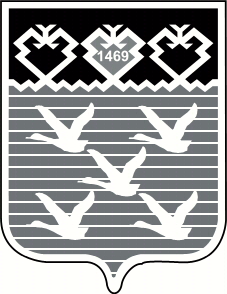 Чувашская РеспубликаАдминистрациягорода ЧебоксарыРАСПОРЯЖЕНИЕ№ п/пЭтап реализацииРезультат этапаДата началаДата окончанияОтветственный за этап реализации1.Практика № 2. Разработка и размещение в открытом доступе инвестиционного паспорта муниципального образования.Практика № 2. Разработка и размещение в открытом доступе инвестиционного паспорта муниципального образования.Практика № 2. Разработка и размещение в открытом доступе инвестиционного паспорта муниципального образования.Практика № 2. Разработка и размещение в открытом доступе инвестиционного паспорта муниципального образования.Семенов Максим Львович - заместитель главы администрации города Чебоксары по экономическому развитию и финансам                    8 (8352) 23 50 041.Оценка текущего состояния и проблемных вопросов. На официальном сайте администрации города Чебоксары создан отдельный раздел «Инвестиции», содержащий следующие подразделы:
адресная инвестиционная программа;
нормативные документы;
инвестиционные проекты, реализуемые и планируемые к реализации на территории города Чебоксары;
инвестиционные программы по развитию муниципальных систем г. Чебоксары;
информация о реализуемых инвестиционных коммерческих проектах по городу Чебоксары;
инвестиционный потенциал г. Чебоксары;
лизинговые компании города Чебоксары;
инвестиционные компании города Чебоксары;
инвестиционные проекты, реализуемые на территории города Чебоксары;
инвестиционные площадки города Чебоксары;
межрегиональная выставка «Регионы – сотрудничество без границ»;
страховые компании;
банки города Чебоксары;
гранты;
контакты.
Показатель эффективности.  Информированность инвестора об основных возможностях города Чебоксары как площадки для инвестора составляет 100%. Ежегодная актуализация инвестиционного паспорта.Оценка текущего состояния и проблемных вопросов. На официальном сайте администрации города Чебоксары создан отдельный раздел «Инвестиции», содержащий следующие подразделы:
адресная инвестиционная программа;
нормативные документы;
инвестиционные проекты, реализуемые и планируемые к реализации на территории города Чебоксары;
инвестиционные программы по развитию муниципальных систем г. Чебоксары;
информация о реализуемых инвестиционных коммерческих проектах по городу Чебоксары;
инвестиционный потенциал г. Чебоксары;
лизинговые компании города Чебоксары;
инвестиционные компании города Чебоксары;
инвестиционные проекты, реализуемые на территории города Чебоксары;
инвестиционные площадки города Чебоксары;
межрегиональная выставка «Регионы – сотрудничество без границ»;
страховые компании;
банки города Чебоксары;
гранты;
контакты.
Показатель эффективности.  Информированность инвестора об основных возможностях города Чебоксары как площадки для инвестора составляет 100%. Ежегодная актуализация инвестиционного паспорта.Оценка текущего состояния и проблемных вопросов. На официальном сайте администрации города Чебоксары создан отдельный раздел «Инвестиции», содержащий следующие подразделы:
адресная инвестиционная программа;
нормативные документы;
инвестиционные проекты, реализуемые и планируемые к реализации на территории города Чебоксары;
инвестиционные программы по развитию муниципальных систем г. Чебоксары;
информация о реализуемых инвестиционных коммерческих проектах по городу Чебоксары;
инвестиционный потенциал г. Чебоксары;
лизинговые компании города Чебоксары;
инвестиционные компании города Чебоксары;
инвестиционные проекты, реализуемые на территории города Чебоксары;
инвестиционные площадки города Чебоксары;
межрегиональная выставка «Регионы – сотрудничество без границ»;
страховые компании;
банки города Чебоксары;
гранты;
контакты.
Показатель эффективности.  Информированность инвестора об основных возможностях города Чебоксары как площадки для инвестора составляет 100%. Ежегодная актуализация инвестиционного паспорта.Оценка текущего состояния и проблемных вопросов. На официальном сайте администрации города Чебоксары создан отдельный раздел «Инвестиции», содержащий следующие подразделы:
адресная инвестиционная программа;
нормативные документы;
инвестиционные проекты, реализуемые и планируемые к реализации на территории города Чебоксары;
инвестиционные программы по развитию муниципальных систем г. Чебоксары;
информация о реализуемых инвестиционных коммерческих проектах по городу Чебоксары;
инвестиционный потенциал г. Чебоксары;
лизинговые компании города Чебоксары;
инвестиционные компании города Чебоксары;
инвестиционные проекты, реализуемые на территории города Чебоксары;
инвестиционные площадки города Чебоксары;
межрегиональная выставка «Регионы – сотрудничество без границ»;
страховые компании;
банки города Чебоксары;
гранты;
контакты.
Показатель эффективности.  Информированность инвестора об основных возможностях города Чебоксары как площадки для инвестора составляет 100%. Ежегодная актуализация инвестиционного паспорта.Семенов Максим Львович - заместитель главы администрации города Чебоксары по экономическому развитию и финансам                    8 (8352) 23 50 041.1.Сбор и анализ информации для включения в инвестиционный паспорт города ЧебоксарыРазделы:                                                       1. Общая информация о муниципальном образовании.                                                      2. Параметры социально-экономического развития муниципального образования.                                          3. Нормативно-правовые акты, регулирующие инвестиционную деятельность в муниципальном образовании.                          4. Перечень объектов инфраструктуры для осуществления инвестиционной деятельности.                                                                                                                             5. Перечень и описание свободных земельных участков для осуществления инвестиционной деятельности.                                                           6. Реализуемые инвестиционные проекты.                                      7. Контактная информация. 01.06.201515.06.2015Краснов Алексей Вячеславович - начальник отдела инвестиций, промышленности и внешнеэкономических связей управления по регулированию тарифов, экономики предприятий и инвестиций 8 (8352) 23 50 911.2.Обобщение актуальных данных для создания инвестиционного паспорта города ЧебоксарыПроект текстового варианта Инвестиционного паспорта города Чебоксары15.06.201507.07.2015Краснов Алексей Вячеславович - начальник отдела инвестиций, промышленности и внешнеэкономических связей управления по регулированию тарифов, экономики предприятий и инвестиций 8 (8352) 23 50 911.3.Проведение опроса о полноте информации, содержащейся в инвестиционном паспорте.Проведение опроса об инвестиционном паспорте города Чебоксары07.07.201531.07.2015Краснов Алексей Вячеславович - начальник отдела инвестиций, промышленности и внешнеэкономических связей управления по регулированию тарифов, экономики предприятий и инвестиций 8 (8352) 23 50 911.4.Презентация инвестиционного паспорта города ЧебоксарыИнвестиционный паспорт города Чебоксары 31.07.201510.08.2015Ильин Сергей Вячеславович - директор МБУ «Городская реклама» 8 (8352) 23 34 211.5.Размещение инвестиционного паспорта на официальном сайте администрации города Чебоксары и на Инвестиционном портале Чувашской Республики (по согласованию). Официальный сайт администрации города Чебоксары10.08.201515.08.2015Краснов Алексей Вячеславович - начальник отдела инвестиций, промышленности и внешнеэкономических связей управления по регулированию тарифов, экономики предприятий и инвестиций 8 (8352) 23 50 911.6.Перевод инвестиционного паспорта города Чебоксары на английский языкИнвестиционный паспорт города Чебоксары в английской версии31.07.201515.08.2015Краснов Алексей Вячеславович - начальник отдела инвестиций, промышленности и внешнеэкономических связей управления по регулированию тарифов, экономики предприятий и инвестиций 8 (8352) 23 50 911.7.Ежегодное обновление информации инвестиционного паспортаАктуальная информация в инвестиционном паспорте15.01.201615.02.2016Краснов Алексей Вячеславович - начальник отдела инвестиций, промышленности и внешнеэкономических связей управления по регулированию тарифов, экономики предприятий и инвестиций 8 (8352) 23 50 911.8.Проведение общественной экспертизы внедрения успешной практики Решение, оформленное в протоколе заседания экспертной группы 15.08.201531.08.2015Руководитель экспертной группы1.9.Проведение ведомственной оценки внедрения успешной практики Заключение проектного офиса или  уполномоченного органа исполнительной власти Чувашской Республики31.08.201510.09.2015Представитель Минэкономразвития Чувашской Республики1.10.Подтверждение выполнения требований Стандарта Заключение по результатам экспертизы10.09.201525.09.2015Агентство стратегических инициатив2.Практика №3. Принятие инвестиционной декларации (инвестиционного меморандума) муниципального образованияПрактика №3. Принятие инвестиционной декларации (инвестиционного меморандума) муниципального образованияПрактика №3. Принятие инвестиционной декларации (инвестиционного меморандума) муниципального образованияПрактика №3. Принятие инвестиционной декларации (инвестиционного меморандума) муниципального образованияСеменов Максим Львович - заместитель главы администрации города Чебоксары по экономическому развитию и финансам                    8 (8352) 23 50 042.Оценка текущего состояния и проблемных вопросов. Отсутствие документа, который должен продемонстрировать потенциальным инвесторам и кредиторам инвестиционную привлекательность города. Документ, который предоставляет возможность проанализировать инвестиционные риски и принять решение о своей заинтересованности и необходимости дальнейшего более подробного изучения возможности инвестиций в город, или проекты. 
Показатель эффективности. Повышение инвестиционной активности - 100%.   Оценка текущего состояния и проблемных вопросов. Отсутствие документа, который должен продемонстрировать потенциальным инвесторам и кредиторам инвестиционную привлекательность города. Документ, который предоставляет возможность проанализировать инвестиционные риски и принять решение о своей заинтересованности и необходимости дальнейшего более подробного изучения возможности инвестиций в город, или проекты. 
Показатель эффективности. Повышение инвестиционной активности - 100%.   Оценка текущего состояния и проблемных вопросов. Отсутствие документа, который должен продемонстрировать потенциальным инвесторам и кредиторам инвестиционную привлекательность города. Документ, который предоставляет возможность проанализировать инвестиционные риски и принять решение о своей заинтересованности и необходимости дальнейшего более подробного изучения возможности инвестиций в город, или проекты. 
Показатель эффективности. Повышение инвестиционной активности - 100%.   Оценка текущего состояния и проблемных вопросов. Отсутствие документа, который должен продемонстрировать потенциальным инвесторам и кредиторам инвестиционную привлекательность города. Документ, который предоставляет возможность проанализировать инвестиционные риски и принять решение о своей заинтересованности и необходимости дальнейшего более подробного изучения возможности инвестиций в город, или проекты. 
Показатель эффективности. Повышение инвестиционной активности - 100%.   Семенов Максим Львович - заместитель главы администрации города Чебоксары по экономическому развитию и финансам                    8 (8352) 23 50 042.1.Выработка основных принципов взаимодействия органов местного самоуправления и инвесторовПринципы инвестиционной декларации15.06.201505.07.2015Краснов Алексей Вячеславович - начальник отдела инвестиций, промышленности и внешнеэкономических связей управления по регулированию тарифов, экономики предприятий и инвестиций 8 (8352) 23 50 912.2.Подготовка проектаПроект, в котором закрепляются:принцип равенства;                                             принцип вовлеченности;                             принцип прозрачности и др.05.07.201530.07.2015Краснов Алексей Вячеславович - начальник отдела инвестиций, промышленности и внешнеэкономических связей управления по регулированию тарифов, экономики предприятий и инвестиций 8 (8352) 23 50 912.3.Принятие инвестиционной декларацииИнвестиционная декларация30.07.201515.08.2015Ладыков Алексей Олегович - глава администрации города Чебоксары2.4.Размещение на официальном сайте администрации города Чебоксары, в СМИ и на Инвестиционном портале Чувашской Республики (по согласованию)Официальный сайт администрации города Чебоксары, официальные печатные издания15.08.201530.08.2015Краснов Алексей Вячеславович - начальник отдела инвестиций, промышленности и внешнеэкономических связей управления по регулированию тарифов, экономики предприятий и инвестиций 8 (8352) 23 50 912.5.Проведение общественной экспертизы внедрения успешной практики Решение, оформленное в протоколе заседания экспертной группы 30.08.201510.09.2015Руководитель экспертной группы2.6.Проведение ведомственной оценки внедрения успешной практики Заключение проектного офиса или  уполномоченного органа исполнительной власти Чувашской Республики10.09.201531.10.2015Представитель Минэкономразвития Чувашской Республики2.7.Подтверждение выполнения требований Стандарта Заключение по результатам экспертизы31.10.201515.11.2015Агентство стратегических инициатив3.Практика № 4. Принятие комплекса муниципальных правовых актов, устанавливающих основные направления инвестиционной деятельности и развития малого и среднего предпринимательства в муниципальном образованииПрактика № 4. Принятие комплекса муниципальных правовых актов, устанавливающих основные направления инвестиционной деятельности и развития малого и среднего предпринимательства в муниципальном образованииПрактика № 4. Принятие комплекса муниципальных правовых актов, устанавливающих основные направления инвестиционной деятельности и развития малого и среднего предпринимательства в муниципальном образованииПрактика № 4. Принятие комплекса муниципальных правовых актов, устанавливающих основные направления инвестиционной деятельности и развития малого и среднего предпринимательства в муниципальном образованииСеменов Максим Львович - заместитель главы администрации города Чебоксары по экономическому развитию и финансам (8352) 23 50 043.Оценка текущего состояния и проблемных вопросов. 1. В рамках муниципальной программы города Чебоксары «Экономическое развитие и инновационная экономика города Чебоксары на 2014-2020 годы» реализуются четыре подпрограммы: Подпрограмма города Чебоксары «Развитие субъектов малого и среднего предпринимательства в городе Чебоксары на 2014-2020 годы»; Подпрограмма города Чебоксары «Развитие потребительского рынка и сферы услуг в городе Чебоксары на 2014 - 2020 годы»; Подпрограмма города Чебоксары «Формирование благоприятной инвестиционной среды в городе Чебоксары на 2014-2020 годы»; Подпрограмма города Чебоксары «Снижение административных барьеров, оптимизация и повышение качества предоставления муниципальных услуг в городе Чебоксары на 2014-2020 годы». 2. Утверждено положение о порядке формирования и реализации адресной инвестиционной программы города Чебоксары и порядка оценки эффективности программ (проектов), капитальных вложений, финансируемых в рамках адресной инвестиционной программы города Чебоксары (утв. постановлением администрации г. Чебоксары Чувашской Республики от 18 декабря 2013 г. №4207). Положение устанавливает порядок формирования и реализации адресной инвестиционной программы за счет средств бюджета муниципального образования города Чебоксары - столицы Чувашской Республики (далее - бюджет города Чебоксары) на очередной финансовый год и плановый период.3. Ежегодно формируется адресная инвестиционная программа города Чебоксары, которая  представляет собой перечень строек и объектов для городских нужд, финансируемых за счет бюджетных ассигнований, направляемых на осуществление бюджетных инвестиций в форме капитальных вложений в объекты. 4. Ежегодно издается сборник муниципальных актов  (включая акты, устанавливающие основные направления участие муниципального образования в инвестиционной деятельности). Показатель эффективности. Выработка инвестиционно-ориентированной законодательной базы, позволяющей повысить привлекательность города Чебоксары в глазах инвестора - 100 %. Новая структура законов будет являться рычагом к эффективному содействию в развитии экономики города. Оценка текущего состояния и проблемных вопросов. 1. В рамках муниципальной программы города Чебоксары «Экономическое развитие и инновационная экономика города Чебоксары на 2014-2020 годы» реализуются четыре подпрограммы: Подпрограмма города Чебоксары «Развитие субъектов малого и среднего предпринимательства в городе Чебоксары на 2014-2020 годы»; Подпрограмма города Чебоксары «Развитие потребительского рынка и сферы услуг в городе Чебоксары на 2014 - 2020 годы»; Подпрограмма города Чебоксары «Формирование благоприятной инвестиционной среды в городе Чебоксары на 2014-2020 годы»; Подпрограмма города Чебоксары «Снижение административных барьеров, оптимизация и повышение качества предоставления муниципальных услуг в городе Чебоксары на 2014-2020 годы». 2. Утверждено положение о порядке формирования и реализации адресной инвестиционной программы города Чебоксары и порядка оценки эффективности программ (проектов), капитальных вложений, финансируемых в рамках адресной инвестиционной программы города Чебоксары (утв. постановлением администрации г. Чебоксары Чувашской Республики от 18 декабря 2013 г. №4207). Положение устанавливает порядок формирования и реализации адресной инвестиционной программы за счет средств бюджета муниципального образования города Чебоксары - столицы Чувашской Республики (далее - бюджет города Чебоксары) на очередной финансовый год и плановый период.3. Ежегодно формируется адресная инвестиционная программа города Чебоксары, которая  представляет собой перечень строек и объектов для городских нужд, финансируемых за счет бюджетных ассигнований, направляемых на осуществление бюджетных инвестиций в форме капитальных вложений в объекты. 4. Ежегодно издается сборник муниципальных актов  (включая акты, устанавливающие основные направления участие муниципального образования в инвестиционной деятельности). Показатель эффективности. Выработка инвестиционно-ориентированной законодательной базы, позволяющей повысить привлекательность города Чебоксары в глазах инвестора - 100 %. Новая структура законов будет являться рычагом к эффективному содействию в развитии экономики города. Оценка текущего состояния и проблемных вопросов. 1. В рамках муниципальной программы города Чебоксары «Экономическое развитие и инновационная экономика города Чебоксары на 2014-2020 годы» реализуются четыре подпрограммы: Подпрограмма города Чебоксары «Развитие субъектов малого и среднего предпринимательства в городе Чебоксары на 2014-2020 годы»; Подпрограмма города Чебоксары «Развитие потребительского рынка и сферы услуг в городе Чебоксары на 2014 - 2020 годы»; Подпрограмма города Чебоксары «Формирование благоприятной инвестиционной среды в городе Чебоксары на 2014-2020 годы»; Подпрограмма города Чебоксары «Снижение административных барьеров, оптимизация и повышение качества предоставления муниципальных услуг в городе Чебоксары на 2014-2020 годы». 2. Утверждено положение о порядке формирования и реализации адресной инвестиционной программы города Чебоксары и порядка оценки эффективности программ (проектов), капитальных вложений, финансируемых в рамках адресной инвестиционной программы города Чебоксары (утв. постановлением администрации г. Чебоксары Чувашской Республики от 18 декабря 2013 г. №4207). Положение устанавливает порядок формирования и реализации адресной инвестиционной программы за счет средств бюджета муниципального образования города Чебоксары - столицы Чувашской Республики (далее - бюджет города Чебоксары) на очередной финансовый год и плановый период.3. Ежегодно формируется адресная инвестиционная программа города Чебоксары, которая  представляет собой перечень строек и объектов для городских нужд, финансируемых за счет бюджетных ассигнований, направляемых на осуществление бюджетных инвестиций в форме капитальных вложений в объекты. 4. Ежегодно издается сборник муниципальных актов  (включая акты, устанавливающие основные направления участие муниципального образования в инвестиционной деятельности). Показатель эффективности. Выработка инвестиционно-ориентированной законодательной базы, позволяющей повысить привлекательность города Чебоксары в глазах инвестора - 100 %. Новая структура законов будет являться рычагом к эффективному содействию в развитии экономики города. Оценка текущего состояния и проблемных вопросов. 1. В рамках муниципальной программы города Чебоксары «Экономическое развитие и инновационная экономика города Чебоксары на 2014-2020 годы» реализуются четыре подпрограммы: Подпрограмма города Чебоксары «Развитие субъектов малого и среднего предпринимательства в городе Чебоксары на 2014-2020 годы»; Подпрограмма города Чебоксары «Развитие потребительского рынка и сферы услуг в городе Чебоксары на 2014 - 2020 годы»; Подпрограмма города Чебоксары «Формирование благоприятной инвестиционной среды в городе Чебоксары на 2014-2020 годы»; Подпрограмма города Чебоксары «Снижение административных барьеров, оптимизация и повышение качества предоставления муниципальных услуг в городе Чебоксары на 2014-2020 годы». 2. Утверждено положение о порядке формирования и реализации адресной инвестиционной программы города Чебоксары и порядка оценки эффективности программ (проектов), капитальных вложений, финансируемых в рамках адресной инвестиционной программы города Чебоксары (утв. постановлением администрации г. Чебоксары Чувашской Республики от 18 декабря 2013 г. №4207). Положение устанавливает порядок формирования и реализации адресной инвестиционной программы за счет средств бюджета муниципального образования города Чебоксары - столицы Чувашской Республики (далее - бюджет города Чебоксары) на очередной финансовый год и плановый период.3. Ежегодно формируется адресная инвестиционная программа города Чебоксары, которая  представляет собой перечень строек и объектов для городских нужд, финансируемых за счет бюджетных ассигнований, направляемых на осуществление бюджетных инвестиций в форме капитальных вложений в объекты. 4. Ежегодно издается сборник муниципальных актов  (включая акты, устанавливающие основные направления участие муниципального образования в инвестиционной деятельности). Показатель эффективности. Выработка инвестиционно-ориентированной законодательной базы, позволяющей повысить привлекательность города Чебоксары в глазах инвестора - 100 %. Новая структура законов будет являться рычагом к эффективному содействию в развитии экономики города. Семенов Максим Львович - заместитель главы администрации города Чебоксары по экономическому развитию и финансам (8352) 23 50 043.1.Анализ  действующих муниципальных правовых актов на предмет их непротиворечивости и полноты правового регулирования в сфере участия муниципального образования в инвестиционной деятельностиОпределены муниципальные правовые акты, в которые необходимо внести изменения, и перечень вопросов, которые необходимо урегулировать в действующих или вновь принимаемых муниципальных правовых актах01.06.2015 20.06.2015 Солдатова Фасиха Исхаковна - начальник управления по развитию потребительского рынка и предпринимательства администрации города Чебоксары 8 (8352) 23 50 55;                                                        Краснов Алексей Вячеславович - начальник отдела инвестиций, промышленности и внешнеэкономических связей управления по регулированию тарифов, экономики предприятий и инвестиций 8 (8352) 23 50 913.2.Разработка и согласование  проектов муниципальных правовых актов, связанных с нормами земельного кодекса РФ, формы поддержки инвесторов, формы взаимодействия субъектов инвестиционной деятельностиПроекты муниципальных правовых актовПостоянноПостоянноВасильев Юрий Александрович - заместитель главы администрации - председатель Горкомимущества  8 (8352) 23 41 00; Краснов Алексей Вячеславович - начальник отдела инвестиций, промышленности и внешнеэкономических связей управления по регулированию тарифов, экономики предприятий и инвестиций 8 (8352) 23 50 913.3.Проведение оценки регулирующего воздействия проектов муниципальных правовых актов, касающихся инвестиционной и предпринимательской деятельностиЗаключения об оценке регулирующего воздействия проектов муниципальных правовых актов01.08.201510.09.2015Наумов Андриан Львович-начальник отдела экономики, прогнозирования и социально-экономического развития администрации города Чебоксары3.4.Принятие (утверждение) муниципальных правовых актовМуниципальные правовые акты10.09.201520.09.2015Ладыков Алексей Олегович - глава администрации города Чебоксары3.5.Опубликование муниципальных правовых актов в печатных средствах массовой информации Официальные тексты муниципальных правовых актов20.09.201530.09.2015Жуков Александр Евгеньевич - начальник управления по связям со СМИ и молодежной политики  8 (8352) 23 50 453.6.Размещение актуальных текстов муниципальных правовых актов на официальном сайте муниципального образования в сети ИнтернетАктуальные тексты муниципальных правовых актов на официальном сайте муниципального образования в сети Интернетпо мере поступленияпо мере поступленияЖуков Александр Евгеньевич - начальник управления по связям со СМИ и молодежной политики 8 (8352) 23 50 453.7.Проведение общественной экспертизы внедрения успешной практики Решение, оформленное в протоколе заседания экспертной группы 25.09.201530.10.2015Руководитель экспертной группы3.8.Проведение ведомственной оценки внедрения успешной практики Заключение проектного офиса или  уполномоченного органа исполнительной власти Чувашской Республики01.11.201530.11.2015Представитель Минэкономразвития Чувашской Республики3.9.Подтверждение внедрения успешной практикиЗаключение по результатам экспертизы01.12.201515.12.2015Агентство стратегических инициатив4.Практика №5. Внедрение системы оценки регулирующего воздействия проектов муниципальных нормативных правовых актов и экспертизы действующих муниципальных нормативных правовых актов, регулирующих вопросы, связанные с осуществлением предпринимательской деятельностиПрактика №5. Внедрение системы оценки регулирующего воздействия проектов муниципальных нормативных правовых актов и экспертизы действующих муниципальных нормативных правовых актов, регулирующих вопросы, связанные с осуществлением предпринимательской деятельностиПрактика №5. Внедрение системы оценки регулирующего воздействия проектов муниципальных нормативных правовых актов и экспертизы действующих муниципальных нормативных правовых актов, регулирующих вопросы, связанные с осуществлением предпринимательской деятельностиПрактика №5. Внедрение системы оценки регулирующего воздействия проектов муниципальных нормативных правовых актов и экспертизы действующих муниципальных нормативных правовых актов, регулирующих вопросы, связанные с осуществлением предпринимательской деятельностиСеменов Максим Львович - заместитель главы администрации города Чебоксары по экономическому развитию и финансам                    8 (8352) 23 50 04Оценка текущего состояния и проблемных вопросов. В муниципальном образовании город Чебоксары приняты правовые акты, определяющие порядок проведения оценки регулирующего воздействия проектов муниципальных правовых актов и экспертизы действующих муниципальных нормативных правовых актов, регулирующих вопросы, связанные с осуществлением предпринимательской деятельности. Необходимо проводить оценку регулирующего воздействия проектов муниципальных нормативных правовых актов с целью выявления положений, вводящих избыточные обязанности, запреты и ограничения для осуществления предпринимательской деятельности или способствующих их введению, а также положений, способствующих возникновению необоснованных расходов субъектов предпринимательской деятельности. Необходимо провести экспертизу действующих муниципальных правовых актов на предмет наличия излишне обременительных правил поведения для субъектов малого и среднего предпринимательства.     Постановление Администрации г. Чебоксары Чувашской Республики от 5 марта 2014 г. №855 «Об утверждении Порядка проведения оценки регулирующего воздействия проектов муниципальных нормативных правовых актов администрации города Чебоксары», постановление Администрация г. Чебоксары Чувашской Республики от 31 декабря 2014 г. №4497 «Об утверждении порядка проведения экспертизы нормативных правовых актов администрации города Чебоксары, затрагивающих вопросы осуществления предпринимательской и инвестиционной деятельности».Показатель эффективности. Все нормативно-правовые акты,  затрагивающие инвестиционную и предпринимательскую деятельность, проходят оценку регулирующего воздействия - 100%.Оценка текущего состояния и проблемных вопросов. В муниципальном образовании город Чебоксары приняты правовые акты, определяющие порядок проведения оценки регулирующего воздействия проектов муниципальных правовых актов и экспертизы действующих муниципальных нормативных правовых актов, регулирующих вопросы, связанные с осуществлением предпринимательской деятельности. Необходимо проводить оценку регулирующего воздействия проектов муниципальных нормативных правовых актов с целью выявления положений, вводящих избыточные обязанности, запреты и ограничения для осуществления предпринимательской деятельности или способствующих их введению, а также положений, способствующих возникновению необоснованных расходов субъектов предпринимательской деятельности. Необходимо провести экспертизу действующих муниципальных правовых актов на предмет наличия излишне обременительных правил поведения для субъектов малого и среднего предпринимательства.     Постановление Администрации г. Чебоксары Чувашской Республики от 5 марта 2014 г. №855 «Об утверждении Порядка проведения оценки регулирующего воздействия проектов муниципальных нормативных правовых актов администрации города Чебоксары», постановление Администрация г. Чебоксары Чувашской Республики от 31 декабря 2014 г. №4497 «Об утверждении порядка проведения экспертизы нормативных правовых актов администрации города Чебоксары, затрагивающих вопросы осуществления предпринимательской и инвестиционной деятельности».Показатель эффективности. Все нормативно-правовые акты,  затрагивающие инвестиционную и предпринимательскую деятельность, проходят оценку регулирующего воздействия - 100%.Оценка текущего состояния и проблемных вопросов. В муниципальном образовании город Чебоксары приняты правовые акты, определяющие порядок проведения оценки регулирующего воздействия проектов муниципальных правовых актов и экспертизы действующих муниципальных нормативных правовых актов, регулирующих вопросы, связанные с осуществлением предпринимательской деятельности. Необходимо проводить оценку регулирующего воздействия проектов муниципальных нормативных правовых актов с целью выявления положений, вводящих избыточные обязанности, запреты и ограничения для осуществления предпринимательской деятельности или способствующих их введению, а также положений, способствующих возникновению необоснованных расходов субъектов предпринимательской деятельности. Необходимо провести экспертизу действующих муниципальных правовых актов на предмет наличия излишне обременительных правил поведения для субъектов малого и среднего предпринимательства.     Постановление Администрации г. Чебоксары Чувашской Республики от 5 марта 2014 г. №855 «Об утверждении Порядка проведения оценки регулирующего воздействия проектов муниципальных нормативных правовых актов администрации города Чебоксары», постановление Администрация г. Чебоксары Чувашской Республики от 31 декабря 2014 г. №4497 «Об утверждении порядка проведения экспертизы нормативных правовых актов администрации города Чебоксары, затрагивающих вопросы осуществления предпринимательской и инвестиционной деятельности».Показатель эффективности. Все нормативно-правовые акты,  затрагивающие инвестиционную и предпринимательскую деятельность, проходят оценку регулирующего воздействия - 100%.Оценка текущего состояния и проблемных вопросов. В муниципальном образовании город Чебоксары приняты правовые акты, определяющие порядок проведения оценки регулирующего воздействия проектов муниципальных правовых актов и экспертизы действующих муниципальных нормативных правовых актов, регулирующих вопросы, связанные с осуществлением предпринимательской деятельности. Необходимо проводить оценку регулирующего воздействия проектов муниципальных нормативных правовых актов с целью выявления положений, вводящих избыточные обязанности, запреты и ограничения для осуществления предпринимательской деятельности или способствующих их введению, а также положений, способствующих возникновению необоснованных расходов субъектов предпринимательской деятельности. Необходимо провести экспертизу действующих муниципальных правовых актов на предмет наличия излишне обременительных правил поведения для субъектов малого и среднего предпринимательства.     Постановление Администрации г. Чебоксары Чувашской Республики от 5 марта 2014 г. №855 «Об утверждении Порядка проведения оценки регулирующего воздействия проектов муниципальных нормативных правовых актов администрации города Чебоксары», постановление Администрация г. Чебоксары Чувашской Республики от 31 декабря 2014 г. №4497 «Об утверждении порядка проведения экспертизы нормативных правовых актов администрации города Чебоксары, затрагивающих вопросы осуществления предпринимательской и инвестиционной деятельности».Показатель эффективности. Все нормативно-правовые акты,  затрагивающие инвестиционную и предпринимательскую деятельность, проходят оценку регулирующего воздействия - 100%.Семенов Максим Львович - заместитель главы администрации города Чебоксары по экономическому развитию и финансам                    8 (8352) 23 50 044.1.Подписание соглашения о взаимодействии между администрацией города Чебоксары и организациями, представляющими интересы предпринимательского сообщества, при проведении оценки регулирующего воздействия проектов нормативных правовых актов администрации города ЧебоксарыСоглашение о взаимодействии01.03.201531.03.2015Наумов Андриян Львович - начальник отдела экономики, прогнозирования и социально-экономического развития администрации города Чебоксары, 8(8352) 23-50-894.2.Образование при администрации города Чебоксары рабочей группы по оценке регулирующего воздействияРаспоряжение о создании рабочей группы01.05.201531.05.2015Наумов Андриян Львович - начальник отдела экономики, прогнозирования и социально-экономического развития администрации города Чебоксары, 8(8352) 23-50-894.3.Проведение оценки регулирующего воздействия проектов муниципальных правовых актов с привлечением предпринимательского сообществаЗаключения об оценке регулирующего воздействия проектов муниципальных правовых актовпо мере принятия муниципальных правовых актовпо мере принятия муниципальных правовых актовНаумов Андриян Львович - начальник отдела экономики, прогнозирования и социально-экономического развития администрации города Чебоксары, 8(8352) 23-50-894.4.Опубликование муниципальных правовых актов в печатных средствах массовой информации Официальные тексты муниципальных правовых актовпо мере принятия муниципальных правовых актовпо мере принятия муниципальных правовых актовЖуков Александр Евгеньевич - начальник управления по связям со СМИ и молодежной политики 8(8352) 23-50-454.5.Утверждение плана проведения экспертизы ранее принятых нормативных правовых актов с привлечением предпринимательского сообществаПлан проведения экспертизы01.06.201530.06.2015Наумов Андриян Львович - начальник отдела экономики, прогнозирования и социально-экономического развития администрации города Чебоксары, 8(8352) 23-50-894.6.Проведение экспертизы ранее принятых нормативных правовых актов с привлечением предпринимательского сообщества согласно плануЗаключения об экспертизе ранее принятых муниципальных нормативных правовых актовв соответствии с планомв соответствии с планомНаумов Андриян Львович - начальник отдела экономики, прогнозирования и социально-экономического развития администрации города Чебоксары, 8(8352) 23-50-894.7.Проведение общественной экспертизы внедрения успешной практики Решение, оформленное в протоколе заседания экспертной группы 01.07.201514.07.2015Руководитель экспертной группы4.8.Проведение ведомственной оценки внедрения успешной практики Заключение проектного офиса или  уполномоченного органа исполнительной власти Чувашской Республики15.07.201531.07.2015Представитель Минэкономразвития Чувашской Республики 4.9.Подтверждение выполнения требований Стандарта Заключение по результатам экспертизы03.08.201503.09.2015Агентство стратегических инициатив5.Практика №6. Утверждение и публикация ежегодно обновляемого плана создания объектов необходимой для инвесторов инфраструктуры в муниципальном образовании и порядка предоставления информации для размещения на инвестиционной карте субъекта Российской ФедерацииПрактика №6. Утверждение и публикация ежегодно обновляемого плана создания объектов необходимой для инвесторов инфраструктуры в муниципальном образовании и порядка предоставления информации для размещения на инвестиционной карте субъекта Российской ФедерацииПрактика №6. Утверждение и публикация ежегодно обновляемого плана создания объектов необходимой для инвесторов инфраструктуры в муниципальном образовании и порядка предоставления информации для размещения на инвестиционной карте субъекта Российской ФедерацииПрактика №6. Утверждение и публикация ежегодно обновляемого плана создания объектов необходимой для инвесторов инфраструктуры в муниципальном образовании и порядка предоставления информации для размещения на инвестиционной карте субъекта Российской ФедерацииСеменов Максим Львович - заместитель главы администрации города Чебоксары по экономическому развитию и финансам (8352) 23 50 045.Оценка текущего состояния и проблемных вопросов. В целях развития коммунальной инфраструктуры города разработаны и утверждены схемы теплоснабжения,  газоснабжения, водоснабжения и водоотведения города Чебоксары. Указанные схемы размещены на официальном сайте Управления ЖКХ, энергетики, транспорта и связи администрации города Чебоксары.
На основании данных схем разработаны инвестиционные программы ОАО «Водоканал» и ООО «Коммунальные технологии» по развитию систем теплоснабжения, водоснабжения и водоотведения.                                                                                                                                                                 Постановлением администрации г. Чебоксары Чувашской Республики от 18 декабря 2013 г. № 4207  утверждено положение о порядке формирования и реализации адресной инвестиционной программы города Чебоксары и порядка оценки эффективности программ (проектов), капитальных вложений, финансируемых в рамках адресной инвестиционной программы города Чебоксары. Адресная инвестиционная программа города Чебоксары содержит перечень объектов  строительства и реконструкций. Отчеты о реализации адресной инвестиционной программы размещены на официальном сайте администрации города Чебоксары, в разделе инвестиции, в подразделе адресная инвестиционная программа (www.gcheb.cap.ru). Необходимо разработать план создания объектов, необходимой для инвесторов инфраструктуры в муниципальном образовании.Показатель эффективности. Количество объектов капитального строительства, находящихся на стадии разработки проектно-сметной документации.    Количество объектов капитального строительства, находящихся на стадии нулевого цикла строительства.  Количество объектов капитального строительства, планируемых к вводу в эксплуатацию — 6 объектов. Оценка текущего состояния и проблемных вопросов. В целях развития коммунальной инфраструктуры города разработаны и утверждены схемы теплоснабжения,  газоснабжения, водоснабжения и водоотведения города Чебоксары. Указанные схемы размещены на официальном сайте Управления ЖКХ, энергетики, транспорта и связи администрации города Чебоксары.
На основании данных схем разработаны инвестиционные программы ОАО «Водоканал» и ООО «Коммунальные технологии» по развитию систем теплоснабжения, водоснабжения и водоотведения.                                                                                                                                                                 Постановлением администрации г. Чебоксары Чувашской Республики от 18 декабря 2013 г. № 4207  утверждено положение о порядке формирования и реализации адресной инвестиционной программы города Чебоксары и порядка оценки эффективности программ (проектов), капитальных вложений, финансируемых в рамках адресной инвестиционной программы города Чебоксары. Адресная инвестиционная программа города Чебоксары содержит перечень объектов  строительства и реконструкций. Отчеты о реализации адресной инвестиционной программы размещены на официальном сайте администрации города Чебоксары, в разделе инвестиции, в подразделе адресная инвестиционная программа (www.gcheb.cap.ru). Необходимо разработать план создания объектов, необходимой для инвесторов инфраструктуры в муниципальном образовании.Показатель эффективности. Количество объектов капитального строительства, находящихся на стадии разработки проектно-сметной документации.    Количество объектов капитального строительства, находящихся на стадии нулевого цикла строительства.  Количество объектов капитального строительства, планируемых к вводу в эксплуатацию — 6 объектов. Оценка текущего состояния и проблемных вопросов. В целях развития коммунальной инфраструктуры города разработаны и утверждены схемы теплоснабжения,  газоснабжения, водоснабжения и водоотведения города Чебоксары. Указанные схемы размещены на официальном сайте Управления ЖКХ, энергетики, транспорта и связи администрации города Чебоксары.
На основании данных схем разработаны инвестиционные программы ОАО «Водоканал» и ООО «Коммунальные технологии» по развитию систем теплоснабжения, водоснабжения и водоотведения.                                                                                                                                                                 Постановлением администрации г. Чебоксары Чувашской Республики от 18 декабря 2013 г. № 4207  утверждено положение о порядке формирования и реализации адресной инвестиционной программы города Чебоксары и порядка оценки эффективности программ (проектов), капитальных вложений, финансируемых в рамках адресной инвестиционной программы города Чебоксары. Адресная инвестиционная программа города Чебоксары содержит перечень объектов  строительства и реконструкций. Отчеты о реализации адресной инвестиционной программы размещены на официальном сайте администрации города Чебоксары, в разделе инвестиции, в подразделе адресная инвестиционная программа (www.gcheb.cap.ru). Необходимо разработать план создания объектов, необходимой для инвесторов инфраструктуры в муниципальном образовании.Показатель эффективности. Количество объектов капитального строительства, находящихся на стадии разработки проектно-сметной документации.    Количество объектов капитального строительства, находящихся на стадии нулевого цикла строительства.  Количество объектов капитального строительства, планируемых к вводу в эксплуатацию — 6 объектов. Оценка текущего состояния и проблемных вопросов. В целях развития коммунальной инфраструктуры города разработаны и утверждены схемы теплоснабжения,  газоснабжения, водоснабжения и водоотведения города Чебоксары. Указанные схемы размещены на официальном сайте Управления ЖКХ, энергетики, транспорта и связи администрации города Чебоксары.
На основании данных схем разработаны инвестиционные программы ОАО «Водоканал» и ООО «Коммунальные технологии» по развитию систем теплоснабжения, водоснабжения и водоотведения.                                                                                                                                                                 Постановлением администрации г. Чебоксары Чувашской Республики от 18 декабря 2013 г. № 4207  утверждено положение о порядке формирования и реализации адресной инвестиционной программы города Чебоксары и порядка оценки эффективности программ (проектов), капитальных вложений, финансируемых в рамках адресной инвестиционной программы города Чебоксары. Адресная инвестиционная программа города Чебоксары содержит перечень объектов  строительства и реконструкций. Отчеты о реализации адресной инвестиционной программы размещены на официальном сайте администрации города Чебоксары, в разделе инвестиции, в подразделе адресная инвестиционная программа (www.gcheb.cap.ru). Необходимо разработать план создания объектов, необходимой для инвесторов инфраструктуры в муниципальном образовании.Показатель эффективности. Количество объектов капитального строительства, находящихся на стадии разработки проектно-сметной документации.    Количество объектов капитального строительства, находящихся на стадии нулевого цикла строительства.  Количество объектов капитального строительства, планируемых к вводу в эксплуатацию — 6 объектов. Семенов Максим Львович - заместитель главы администрации города Чебоксары по экономическому развитию и финансам (8352) 23 50 045.1.Создание рабочей группы по разработке плана создания объектов необходимой для инвесторов инфраструктуры в муниципальном образовании и порядка предоставления информации для размещения на инвестиционной карте Распоряжение о создании рабочей группы15.06.201515.07.2015Краснов Алексей Вячеславович - начальник отдела инвестиций, промышленности и внешнеэкономических связей управления по регулированию тарифов, экономики предприятий и инвестиций 8 (8352) 23 50 915.2.Выработка механизма предоставления структурными подразделениями администрации города Чебоксары актуальной информации для плана создания объектов необходимой для инвесторов инфраструктуры в муниципальном образовании и порядка предоставления информации для размещения на инвестиционной карте Протокол совещания15.07.201515.08.2015Краснов Алексей Вячеславович - начальник отдела инвестиций, промышленности и внешнеэкономических связей управления по регулированию тарифов, экономики предприятий и инвестиций 8 (8352) 23 50 915.3.Сбор информации для размещения на интерактивной картеПеречень инвестиционных площадок и объектов, размещенных на интерактивной карте15.08.201501.09.2015Краснов Алексей Вячеславович - начальник отдела инвестиций, промышленности и внешнеэкономических связей управления по регулированию тарифов, экономики предприятий и инвестиций 8 (8352) 23 50 915.4.Внесение изменений и дополнений в интерактивную картуОбновленная интерактивная карта01.09.201515.09.2015Павлов Дмитрий Григорьевич - начальник отдела информатизации администрации города Чебоксары 8 (8352)23 51 235.5.Проведение общественной экспертизы внедрения успешной практики Решение, оформленное в протоколе заседания экспертной группы 15.09.201510.10.2015Руководитель экспертной группы5.6.Проведение ведомственной оценки внедрения успешной практики Заключение проектного офиса или  уполномоченного органа исполнительной власти Чувашской Республики10.10.201530.10.2015Представитель Минэкономразвития Чувашской Республики5.7.Подтверждение выполнения требований Стандарта Заключение по результатам экспертизы01.11.201515.11.2015Агентство стратегических инициатив6.Практика №9. Утверждение процедуры реализации проектов с использованием механизма муниципально-частного партнерстваПрактика №9. Утверждение процедуры реализации проектов с использованием механизма муниципально-частного партнерстваПрактика №9. Утверждение процедуры реализации проектов с использованием механизма муниципально-частного партнерстваПрактика №9. Утверждение процедуры реализации проектов с использованием механизма муниципально-частного партнерстваСеменов Максим Львович - заместитель главы администрации города Чебоксары по экономическому развитию и финансам (8352) 23 50 046.Оценка текущего состояния и проблемных вопросов. Заключены два соглашения о реализации инвестиционных проектов с применением механизмов государственно-частного партнерства. Отсутствует правовой документ, закрепляющий процедуру реализации проектов с использованием механизмов муниципально-частного партнерства.Показатель эффективности.Порядок реализации механизмов муниципально-частного партнерства – один нормативный акт, который позволит:создать правовые условия для эффективного решения вопросов местного значения муниципального образования города Чебоксары посредством объединения муниципальных и частных ресурсов на долговременной и взаимовыгодной основе;повысить качество и обеспечение доступности  предоставляемых населению услуг;реализовать инвестиционный проект: «Реконструкция бывшего Дома пионеров по бульвару купцов Ефремовых под МУК «Музей города Чебоксары», Лакреевский лес и др.Оценка текущего состояния и проблемных вопросов. Заключены два соглашения о реализации инвестиционных проектов с применением механизмов государственно-частного партнерства. Отсутствует правовой документ, закрепляющий процедуру реализации проектов с использованием механизмов муниципально-частного партнерства.Показатель эффективности.Порядок реализации механизмов муниципально-частного партнерства – один нормативный акт, который позволит:создать правовые условия для эффективного решения вопросов местного значения муниципального образования города Чебоксары посредством объединения муниципальных и частных ресурсов на долговременной и взаимовыгодной основе;повысить качество и обеспечение доступности  предоставляемых населению услуг;реализовать инвестиционный проект: «Реконструкция бывшего Дома пионеров по бульвару купцов Ефремовых под МУК «Музей города Чебоксары», Лакреевский лес и др.Оценка текущего состояния и проблемных вопросов. Заключены два соглашения о реализации инвестиционных проектов с применением механизмов государственно-частного партнерства. Отсутствует правовой документ, закрепляющий процедуру реализации проектов с использованием механизмов муниципально-частного партнерства.Показатель эффективности.Порядок реализации механизмов муниципально-частного партнерства – один нормативный акт, который позволит:создать правовые условия для эффективного решения вопросов местного значения муниципального образования города Чебоксары посредством объединения муниципальных и частных ресурсов на долговременной и взаимовыгодной основе;повысить качество и обеспечение доступности  предоставляемых населению услуг;реализовать инвестиционный проект: «Реконструкция бывшего Дома пионеров по бульвару купцов Ефремовых под МУК «Музей города Чебоксары», Лакреевский лес и др.Оценка текущего состояния и проблемных вопросов. Заключены два соглашения о реализации инвестиционных проектов с применением механизмов государственно-частного партнерства. Отсутствует правовой документ, закрепляющий процедуру реализации проектов с использованием механизмов муниципально-частного партнерства.Показатель эффективности.Порядок реализации механизмов муниципально-частного партнерства – один нормативный акт, который позволит:создать правовые условия для эффективного решения вопросов местного значения муниципального образования города Чебоксары посредством объединения муниципальных и частных ресурсов на долговременной и взаимовыгодной основе;повысить качество и обеспечение доступности  предоставляемых населению услуг;реализовать инвестиционный проект: «Реконструкция бывшего Дома пионеров по бульвару купцов Ефремовых под МУК «Музей города Чебоксары», Лакреевский лес и др.Семенов Максим Львович - заместитель главы администрации города Чебоксары по экономическому развитию и финансам (8352) 23 50 046.1.Анализ лучших практик, применения процедуры муниципального частного партнерстваАнализ лучших практик10.06.201520.06.2015Краснов Алексей Вячеславович - начальник отдела инвестиций, промышленности и внешнеэкономических связей управления по регулированию тарифов, экономики предприятий и инвестиций 8 (8352) 23 50 916.2.Разработка перечня проектов с возможной реализацией с использованием механизма государственно-частного партнерстваУтвержденный перечень20.06.201530.06.2015Краснов Алексей Вячеславович - начальник отдела инвестиций, промышленности и внешнеэкономических связей управления по регулированию тарифов, экономики предприятий и инвестиций 8 (8352) 23 50 916.3.Разработка проектов муниципальных правовых актовПроекты муниципальных правовых актов30.06.201515.07.2015Краснов Алексей Вячеславович - начальник отдела инвестиций, промышленности и внешнеэкономических связей управления по регулированию тарифов, экономики предприятий и инвестиций 8 (8352) 23 50 916.4.Проведение оценки регулирующего воздействия проектов муниципальных правовых актовЗаключения об оценке регулирующего воздействия проектов муниципальных правовых актов15.07.201520.08.2015Наумов Андриан Львович-начальник отдела экономики, прогнозирования и социально-экономического развития администрации города Чебоксары 8 (8352) 23 50 856.5.Утверждение нормативно-правового акта, закрепляющие процедуру реализации проектов с использованием механизма муниципально-частного партнерстваМуниципальные правовые акты20.08.201505.09.2015Ладыков Алексей Олегович - глава администрации города Чебоксары6.6.Опубликование муниципальных правовых актов в печатных средствах массовой информации Официальные тексты муниципальных правовых актовпо мере принятия муниципальных правовых актовпо мере принятия муниципальных правовых актовЖуков Александр Евгеньевич - начальник управления по связям со СМИ и молодежной политики     8 (8352) 23 50 456.7.Размещение актуальных текстов муниципальных правовых актов на официальном сайте муниципального образования в сети Интернетактуальные тексты муниципальных правовых актов на официальном сайте муниципального образования в сети Интернетпо мере принятия муниципальных правовых актовпо мере принятия муниципальных правовых актовЖуков Александр Евгеньевич - начальник управления по связям со СМИ и молодежной политики  8 (8352) 23 50 456.8.Проведение общественной экспертизы внедрения успешной практики Решение, оформленное в протоколе заседания экспертной группы 05.09.201525.09.2015Руководитель экспертной группы6.9.Проведение ведомственной оценки внедрения успешной практики Заключение проектного офиса или  уполномоченного органа исполнительной власти Чувашской Республики25.09.201510.10.2015Представитель Минэкономразвития Чувашской Республики6.10.Подтверждение внедрения успешной практикиЗаключение по результатам экспертизы10.10.201530.10.2015Агентство стратегических инициатив7. Практика № 10 Наличие доступной инфраструктуры для размещения производственных и иных объектов инвесторов (промышленных парков, технологических парков, бизнес-инкубаторов, инвестиционных площадок, территорий кластерного развития)Практика № 10 Наличие доступной инфраструктуры для размещения производственных и иных объектов инвесторов (промышленных парков, технологических парков, бизнес-инкубаторов, инвестиционных площадок, территорий кластерного развития)Практика № 10 Наличие доступной инфраструктуры для размещения производственных и иных объектов инвесторов (промышленных парков, технологических парков, бизнес-инкубаторов, инвестиционных площадок, территорий кластерного развития)Практика № 10 Наличие доступной инфраструктуры для размещения производственных и иных объектов инвесторов (промышленных парков, технологических парков, бизнес-инкубаторов, инвестиционных площадок, территорий кластерного развития)Александров Герман Геннадиевич - заместитель главы администрации города Чебоксары по вопросам ЖКХ 8(8352) 62 10 49    Павлов Анатолий Леонидович - заместитель главы администрации города Чебоксары по вопросам архитектуры и градостроительства 8 (8352) 23 50 037. Оценка текущего состояния и проблемных вопросов. В настоящее время в целях создания благоприятных условий функционирования и развития малого и среднего предпринимательства в промышленной сфере на территории г. Чебоксары с 2013 года реализуется социально и экономически значимый для города Чебоксары и Чувашской Республики в целом инвестиционный проект по созданию Индустриального парка, площадки для развития высокотехнологичных производств, обеспеченных современной инженерной и транспортной инфраструктурой. На площадях индустриального парка предусматривается размещение 10 субъектов малого и среднего предпринимательства.                                                                                                                                                                                          Показатель эффективности. Строительство на территории города Чебоксары индустриального парка (2 очередь).Оценка текущего состояния и проблемных вопросов. В настоящее время в целях создания благоприятных условий функционирования и развития малого и среднего предпринимательства в промышленной сфере на территории г. Чебоксары с 2013 года реализуется социально и экономически значимый для города Чебоксары и Чувашской Республики в целом инвестиционный проект по созданию Индустриального парка, площадки для развития высокотехнологичных производств, обеспеченных современной инженерной и транспортной инфраструктурой. На площадях индустриального парка предусматривается размещение 10 субъектов малого и среднего предпринимательства.                                                                                                                                                                                          Показатель эффективности. Строительство на территории города Чебоксары индустриального парка (2 очередь).Оценка текущего состояния и проблемных вопросов. В настоящее время в целях создания благоприятных условий функционирования и развития малого и среднего предпринимательства в промышленной сфере на территории г. Чебоксары с 2013 года реализуется социально и экономически значимый для города Чебоксары и Чувашской Республики в целом инвестиционный проект по созданию Индустриального парка, площадки для развития высокотехнологичных производств, обеспеченных современной инженерной и транспортной инфраструктурой. На площадях индустриального парка предусматривается размещение 10 субъектов малого и среднего предпринимательства.                                                                                                                                                                                          Показатель эффективности. Строительство на территории города Чебоксары индустриального парка (2 очередь).Оценка текущего состояния и проблемных вопросов. В настоящее время в целях создания благоприятных условий функционирования и развития малого и среднего предпринимательства в промышленной сфере на территории г. Чебоксары с 2013 года реализуется социально и экономически значимый для города Чебоксары и Чувашской Республики в целом инвестиционный проект по созданию Индустриального парка, площадки для развития высокотехнологичных производств, обеспеченных современной инженерной и транспортной инфраструктурой. На площадях индустриального парка предусматривается размещение 10 субъектов малого и среднего предпринимательства.                                                                                                                                                                                          Показатель эффективности. Строительство на территории города Чебоксары индустриального парка (2 очередь).Александров Герман Геннадиевич - заместитель главы администрации города Чебоксары по вопросам ЖКХ 8(8352) 62 10 49    Павлов Анатолий Леонидович - заместитель главы администрации города Чебоксары по вопросам архитектуры и градостроительства 8 (8352) 23 50 037.1.Публикации информации о существующих объектах инфраструктуры в местных СМИ и Интернет - ресурсахОфициальный сайт администрации города Чебоксары и на Инвестиционном портале Чувашской Республики15.07.201530.07.2015Майоров Денис Вячеславович - заместитель начальника управления архитектуры и градостроительства 8 (8352) 23 51 80, Порфирьев Павел Николаевич - заместитель начальника управления ЖКХ, энергетики, транспорта и связи 8 (8352) 23 51 057.2.Мониторинг свободных производственных площадей на территории города Чебоксары Реестр свободных производственных площадей15.06.201515.07.2015Краснов Алексей Вячеславович - начальник отдела инвестиций, промышленности и внешнеэкономических связей управления по регулированию тарифов, экономики предприятий и инвестиций 8 (8352) 23 50 917.3.Определение технической возможности присоединения объектов инвестораПолучение технических условий от ресурсоснабжающих организацийпосле поступления обращения инвестора от 14 до 30 днейпосле поступления обращения инвестора от 14 до 30 днейДенисов Дмитрий Сергеевич - зав. Сектором энергетики транспорта и связи, ресурсоснабжающие и сетевые организации 8(8352) 23 50 667.4.Технологическое присоединение объектов инвестораУвеличение протяженности инженерных сетей, строительство новых объектов энергетикипо мере готовности проектной документациипо мере готовности проектной документацииДенисов Дмитрий Сергеевич - зав. сектором энергетики транспорта и связи, ресурсоснабжающие и сетевые организации 8(8352) 23 50 667.5.Утверждение ПЗиЗРешение Чебоксарского городского Собрания депутатов об утверждении ПЗиЗ20.10.201525.12.2015Мамуткин Вениамин Викентьевич  - начальник отдела архитектуры и градостроительства - главный архитектор города Чебоксары8(8352) 23 51 77   7.6.Проведение общественной экспертизы внедрения успешной практики Решение, оформленное в протоколе заседания экспертной группы 15.07.201529.07.2015Руководитель экспертной группы7.7.Проведение ведомственной оценки внедрения успешной практики Заключение проектного офиса или  уполномоченного органа исполнительной власти Чувашской Республики29.07.201515.08.2015Представитель Минэкономразвития Чувашской Республики7.8.Подтверждение внедрения успешной практикиЗаключение по результатам экспертизы15.08.201515.09.2015Агентство стратегических инициатив8.Практика № 13. Создание общественного совета по улучшению инвестиционного климата и развития предпринимательства при главе муниципального образованияПрактика № 13. Создание общественного совета по улучшению инвестиционного климата и развития предпринимательства при главе муниципального образованияПрактика № 13. Создание общественного совета по улучшению инвестиционного климата и развития предпринимательства при главе муниципального образованияПрактика № 13. Создание общественного совета по улучшению инвестиционного климата и развития предпринимательства при главе муниципального образованияСеменов Максим Львович - заместитель главы администрации города Чебоксары по экономическому развитию и финансам (8352) 23 50 048.Оценка текущего состояния и проблемных вопросов.    Постановлением главы города Чебоксары от 01 августа 2011 году № 9 создан Координационный Совет по поддержке малого и среднего предпринимательства.  Основными задачами Совета является: стимулирование развития предпринимательской активности на территории города Чебоксары, поддержка активизации деятельности общественных объединений, ассоциаций предпринимателей, направленных на решение задач в области социально-экономического развития города Чебоксары, обеспечение выполнения федеральных, республиканских программ поддержки малого и среднего предпринимательства, законодательных актов Российской Федерации, Чувашской Республики, нормативных правовых актов органов местного самоуправления города Чебоксары в сфере предпринимательской деятельности, разработка Программы поддержки малого и среднего предпринимательства в городе Чебоксары и координация ее исполнения, содействие участию субъектов малого и среднего предпринимательства в выставках и семинарах, проводимых в городе Чебоксары и за пределами Чувашской Республики. Функции Совета: участие в подготовке и рассмотрении нормативных правовых актов органов местного самоуправления города Чебоксары, непосредственно затрагивающих интересы малого и среднего предпринимательства, разработка предложений по совершенствованию действующих нормативных правовых актов органов местного самоуправления города Чебоксары, регулирующих вопросы развития предпринимательской деятельности, участие в рассмотрении инвестиционных предпринимательских проектов, обеспечение взаимодействия органов местного самоуправления города Чебоксары и субъектов предпринимательской деятельности при реализации в городе Чебоксары государственной социально-экономической политики, пропаганда целей и задач, положительного опыта развития малого и среднего предпринимательства в городе Чебоксары, разработка предложений по приоритетным направлениям развития малого и среднего предпринимательства в городе Чебоксары.Показатель эффективности. Количество заседаний 4 раза в год (ежеквартально).Оценка текущего состояния и проблемных вопросов.    Постановлением главы города Чебоксары от 01 августа 2011 году № 9 создан Координационный Совет по поддержке малого и среднего предпринимательства.  Основными задачами Совета является: стимулирование развития предпринимательской активности на территории города Чебоксары, поддержка активизации деятельности общественных объединений, ассоциаций предпринимателей, направленных на решение задач в области социально-экономического развития города Чебоксары, обеспечение выполнения федеральных, республиканских программ поддержки малого и среднего предпринимательства, законодательных актов Российской Федерации, Чувашской Республики, нормативных правовых актов органов местного самоуправления города Чебоксары в сфере предпринимательской деятельности, разработка Программы поддержки малого и среднего предпринимательства в городе Чебоксары и координация ее исполнения, содействие участию субъектов малого и среднего предпринимательства в выставках и семинарах, проводимых в городе Чебоксары и за пределами Чувашской Республики. Функции Совета: участие в подготовке и рассмотрении нормативных правовых актов органов местного самоуправления города Чебоксары, непосредственно затрагивающих интересы малого и среднего предпринимательства, разработка предложений по совершенствованию действующих нормативных правовых актов органов местного самоуправления города Чебоксары, регулирующих вопросы развития предпринимательской деятельности, участие в рассмотрении инвестиционных предпринимательских проектов, обеспечение взаимодействия органов местного самоуправления города Чебоксары и субъектов предпринимательской деятельности при реализации в городе Чебоксары государственной социально-экономической политики, пропаганда целей и задач, положительного опыта развития малого и среднего предпринимательства в городе Чебоксары, разработка предложений по приоритетным направлениям развития малого и среднего предпринимательства в городе Чебоксары.Показатель эффективности. Количество заседаний 4 раза в год (ежеквартально).Оценка текущего состояния и проблемных вопросов.    Постановлением главы города Чебоксары от 01 августа 2011 году № 9 создан Координационный Совет по поддержке малого и среднего предпринимательства.  Основными задачами Совета является: стимулирование развития предпринимательской активности на территории города Чебоксары, поддержка активизации деятельности общественных объединений, ассоциаций предпринимателей, направленных на решение задач в области социально-экономического развития города Чебоксары, обеспечение выполнения федеральных, республиканских программ поддержки малого и среднего предпринимательства, законодательных актов Российской Федерации, Чувашской Республики, нормативных правовых актов органов местного самоуправления города Чебоксары в сфере предпринимательской деятельности, разработка Программы поддержки малого и среднего предпринимательства в городе Чебоксары и координация ее исполнения, содействие участию субъектов малого и среднего предпринимательства в выставках и семинарах, проводимых в городе Чебоксары и за пределами Чувашской Республики. Функции Совета: участие в подготовке и рассмотрении нормативных правовых актов органов местного самоуправления города Чебоксары, непосредственно затрагивающих интересы малого и среднего предпринимательства, разработка предложений по совершенствованию действующих нормативных правовых актов органов местного самоуправления города Чебоксары, регулирующих вопросы развития предпринимательской деятельности, участие в рассмотрении инвестиционных предпринимательских проектов, обеспечение взаимодействия органов местного самоуправления города Чебоксары и субъектов предпринимательской деятельности при реализации в городе Чебоксары государственной социально-экономической политики, пропаганда целей и задач, положительного опыта развития малого и среднего предпринимательства в городе Чебоксары, разработка предложений по приоритетным направлениям развития малого и среднего предпринимательства в городе Чебоксары.Показатель эффективности. Количество заседаний 4 раза в год (ежеквартально).Оценка текущего состояния и проблемных вопросов.    Постановлением главы города Чебоксары от 01 августа 2011 году № 9 создан Координационный Совет по поддержке малого и среднего предпринимательства.  Основными задачами Совета является: стимулирование развития предпринимательской активности на территории города Чебоксары, поддержка активизации деятельности общественных объединений, ассоциаций предпринимателей, направленных на решение задач в области социально-экономического развития города Чебоксары, обеспечение выполнения федеральных, республиканских программ поддержки малого и среднего предпринимательства, законодательных актов Российской Федерации, Чувашской Республики, нормативных правовых актов органов местного самоуправления города Чебоксары в сфере предпринимательской деятельности, разработка Программы поддержки малого и среднего предпринимательства в городе Чебоксары и координация ее исполнения, содействие участию субъектов малого и среднего предпринимательства в выставках и семинарах, проводимых в городе Чебоксары и за пределами Чувашской Республики. Функции Совета: участие в подготовке и рассмотрении нормативных правовых актов органов местного самоуправления города Чебоксары, непосредственно затрагивающих интересы малого и среднего предпринимательства, разработка предложений по совершенствованию действующих нормативных правовых актов органов местного самоуправления города Чебоксары, регулирующих вопросы развития предпринимательской деятельности, участие в рассмотрении инвестиционных предпринимательских проектов, обеспечение взаимодействия органов местного самоуправления города Чебоксары и субъектов предпринимательской деятельности при реализации в городе Чебоксары государственной социально-экономической политики, пропаганда целей и задач, положительного опыта развития малого и среднего предпринимательства в городе Чебоксары, разработка предложений по приоритетным направлениям развития малого и среднего предпринимательства в городе Чебоксары.Показатель эффективности. Количество заседаний 4 раза в год (ежеквартально).Семенов Максим Львович - заместитель главы администрации города Чебоксары по экономическому развитию и финансам (8352) 23 50 048.1.Разработка проекта нормативно-правового акта «О Совете по инвестиционной политике города Чебоксары» Проект Постановления  «О совете по инвестиционной политике города Чебоксары»15.06.201515.07.2015Краснов Алексей Вячеславович - начальник отдела инвестиций, промышленности и внешнеэкономических связей управления по регулированию тарифов, экономики предприятий и инвестиций 8 (8352) 23 50 918.2.Проведение оценки регулирующего воздействия проектов муниципальных правовых актовЗаключения об оценке регулирующего воздействия проектов муниципальных правовых актов15.07.201505.08.2015Наумов Андриан Львович-начальник отдела экономики, прогнозирования и социально-экономического развития администрации города Чебоксары8 (8352) 23 50 878.3.Утверждения Постановления «О Совете по инвестиционной политике города Чебоксары»Постановление «О совете по инвестиционной политике»05.08.201525.08.2015Ладыков Алексей Олегович - глава администрации города Чебоксары8.4.Проведения первого совещания заседания Совета по инвестиционной политике города ЧебоксарыПротокол совещания25.08.201530.08.2015Семенов Максим Львович - заместитель главы администрации города Чебоксары по экономическому развитию и финансам (8352) 23 50 048.5.Публикация информации о существующих объектах инфраструктуры в местных СМИ и Интернет ресурсахОфициальный сайт администрации города Чебоксары, официальные печатные издания, Инвестиционный портал Чувашской РеспубликипостояннопостоянноКраснов Алексей Вячеславович - начальник отдела инвестиций, промышленности и внешнеэкономических связей управления по регулированию тарифов, экономики предприятий и инвестиций 8 (8352) 23 50 918.6.Проведение общественной экспертизы внедрения успешной практики Решение, оформленное в протоколе заседания экспертной группы 30.08.201515.09.2015Руководитель экспертной группы8.7.Проведение ведомственной оценки внедрения успешной практики Заключение Проектного офиса Чувашской Республики15.09.201530.09.2015Представитель Минэкономразвития Чувашской Республики8.8.Подтверждение внедрения успешной практикиЗаключение по результатам экспертизы30.09.201530.10.2015Агентство стратегических инициатив9.Практика №14 Внедрение института инвестиционного уполномоченного на муниципальном уровнеПрактика №14 Внедрение института инвестиционного уполномоченного на муниципальном уровнеПрактика №14 Внедрение института инвестиционного уполномоченного на муниципальном уровнеПрактика №14 Внедрение института инвестиционного уполномоченного на муниципальном уровнеСеменов Максим Львович - заместитель главы администрации города Чебоксары по экономическому развитию и финансам (8352) 23 50 049.Оценка текущего состояния и проблемных вопросов.  В целях координации взаимодействия республиканских органов государственной власти и города Чебоксары на территории города Чебоксары необходимо создания института инвестиционного уполномоченного. Проблема - отсутствие канала взаимодействия между городом Чебоксары и органами исполнительной власти, предпринимателями и инвесторами.  
Показатель эффективности. Количество обращений к инвестиционному уполномоченному не менее 5 раз.
    Оценка текущего состояния и проблемных вопросов.  В целях координации взаимодействия республиканских органов государственной власти и города Чебоксары на территории города Чебоксары необходимо создания института инвестиционного уполномоченного. Проблема - отсутствие канала взаимодействия между городом Чебоксары и органами исполнительной власти, предпринимателями и инвесторами.  
Показатель эффективности. Количество обращений к инвестиционному уполномоченному не менее 5 раз.
    Оценка текущего состояния и проблемных вопросов.  В целях координации взаимодействия республиканских органов государственной власти и города Чебоксары на территории города Чебоксары необходимо создания института инвестиционного уполномоченного. Проблема - отсутствие канала взаимодействия между городом Чебоксары и органами исполнительной власти, предпринимателями и инвесторами.  
Показатель эффективности. Количество обращений к инвестиционному уполномоченному не менее 5 раз.
    Оценка текущего состояния и проблемных вопросов.  В целях координации взаимодействия республиканских органов государственной власти и города Чебоксары на территории города Чебоксары необходимо создания института инвестиционного уполномоченного. Проблема - отсутствие канала взаимодействия между городом Чебоксары и органами исполнительной власти, предпринимателями и инвесторами.  
Показатель эффективности. Количество обращений к инвестиционному уполномоченному не менее 5 раз.
    Семенов Максим Львович - заместитель главы администрации города Чебоксары по экономическому развитию и финансам (8352) 23 50 049.1.Анализ  существующих практик введения института инвестиционного уполномоченного в других муниципальных образованияхАнализ лучших практик10.06.201525.06.2015Краснов Алексей Вячеславович - начальник отдела инвестиций, промышленности и внешнеэкономических связей управления по регулированию тарифов, экономики предприятий и инвестиций 8 (8352) 23 50 919.2.Разработка проекта нормативного акта, регулирующего работу института инвестиционного уполномоченногоРазработка проекта нормативно-правового акта25.06.201515.07.2015Краснов Алексей Вячеславович - начальник отдела инвестиций, промышленности и внешнеэкономических связей управления по регулированию тарифов, экономики предприятий и инвестиций8 (8352) 23 50 919.3.Проведение оценки регулирующего воздействия проектов муниципальных правовых актовЗаключения об оценке регулирующего воздействия проектов муниципальных правовых актов15.07.201515.08.2015Наумов Андриан Львович-начальник отдела экономики, прогнозирования и социально-экономического развития администрации города Чебоксары8 (8352) 23 50 879.4.Принятие нормативного правового акта, закрепляющие основные функции инвестиционного уполномоченногоИнвестиционный уполномоченный15.08.201525.08.2015Краснов Алексей Вячеславович - начальник отдела инвестиций, промышленности и внешнеэкономических связей управления по регулированию тарифов, экономики предприятий и инвестиций 8 (8352) 23 50 919.5.Публикация информации о существующих объектах инфраструктуры в местных СМИ и Интернет ресурсахОфициальный сайт администрации города Чебоксары, официальные печатные издания, Инвестиционный портал Чувашской РеспубликипостояннопостоянноКраснов Алексей Вячеславович - начальник отдела инвестиций, промышленности и внешнеэкономических связей управления по регулированию тарифов, экономики предприятий и инвестиций8 (8352) 23 50 919.6.Проведение общественной экспертизы внедрения успешной практики Решение, оформленное в протоколе заседания экспертной группы 25.08.201515.09.2015Руководитель экспертной группы9.7.Проведение ведомственной оценки внедрения успешной практики Заключение Проектного офиса Чувашской Республики15.09.201530.09.2015Представитель Минэкономразвития Чувашской Республики9.8.Подтверждение внедрения успешной практикиЗаключение по результатам экспертизы30.09.201515.10.2015Агентство стратегических инициатив10.Практика №16. Формирование системы информационной поддержки и популяризации предпринимательской деятельностиПрактика №16. Формирование системы информационной поддержки и популяризации предпринимательской деятельностиПрактика №16. Формирование системы информационной поддержки и популяризации предпринимательской деятельностиПрактика №16. Формирование системы информационной поддержки и популяризации предпринимательской деятельностиСеменов Максим Львович - заместитель главы администрации города Чебоксары по экономическому развитию и финансам8 (8352) 23 50 04 10.Оценка текущего состояния и проблемных вопросов. На официальном сайте администрации города Чебоксары размещены тематические баннеры:«Малое и среднее предпринимательство»  и  "Торговля, предпринимательство и бытовые услуги".  Данные разделы содержат: нормативно - правовые акты, формы поддержки предпринимательства, бланк заявления о ходатайстве на составления бизнес-плана, конкурсы, как получить поддержку, приглашение на семинары и другую полезную информацию (www.gcheb.cap.ru). Показатель эффективности.  1. Размещение актуальной информации о мерах поддержки субъектов малого и среднего предпринимательства на муниципальном и региональном уровнях – ежемесячно.2. Периодическое освещение деятельности органов местного самоуправления в области поддержки субъектов малого и среднего предпринимательства в средствах массовой информации ежеквартально.3. Проведение обучающих мероприятий, конференций, форумов, круглых столов по вопросам предпринимательской деятельности – 1.4. Оказание консультационных услуг по вопросам ведения предпринимательской деятельности - еженедельно.Оценка текущего состояния и проблемных вопросов. На официальном сайте администрации города Чебоксары размещены тематические баннеры:«Малое и среднее предпринимательство»  и  "Торговля, предпринимательство и бытовые услуги".  Данные разделы содержат: нормативно - правовые акты, формы поддержки предпринимательства, бланк заявления о ходатайстве на составления бизнес-плана, конкурсы, как получить поддержку, приглашение на семинары и другую полезную информацию (www.gcheb.cap.ru). Показатель эффективности.  1. Размещение актуальной информации о мерах поддержки субъектов малого и среднего предпринимательства на муниципальном и региональном уровнях – ежемесячно.2. Периодическое освещение деятельности органов местного самоуправления в области поддержки субъектов малого и среднего предпринимательства в средствах массовой информации ежеквартально.3. Проведение обучающих мероприятий, конференций, форумов, круглых столов по вопросам предпринимательской деятельности – 1.4. Оказание консультационных услуг по вопросам ведения предпринимательской деятельности - еженедельно.Оценка текущего состояния и проблемных вопросов. На официальном сайте администрации города Чебоксары размещены тематические баннеры:«Малое и среднее предпринимательство»  и  "Торговля, предпринимательство и бытовые услуги".  Данные разделы содержат: нормативно - правовые акты, формы поддержки предпринимательства, бланк заявления о ходатайстве на составления бизнес-плана, конкурсы, как получить поддержку, приглашение на семинары и другую полезную информацию (www.gcheb.cap.ru). Показатель эффективности.  1. Размещение актуальной информации о мерах поддержки субъектов малого и среднего предпринимательства на муниципальном и региональном уровнях – ежемесячно.2. Периодическое освещение деятельности органов местного самоуправления в области поддержки субъектов малого и среднего предпринимательства в средствах массовой информации ежеквартально.3. Проведение обучающих мероприятий, конференций, форумов, круглых столов по вопросам предпринимательской деятельности – 1.4. Оказание консультационных услуг по вопросам ведения предпринимательской деятельности - еженедельно.Оценка текущего состояния и проблемных вопросов. На официальном сайте администрации города Чебоксары размещены тематические баннеры:«Малое и среднее предпринимательство»  и  "Торговля, предпринимательство и бытовые услуги".  Данные разделы содержат: нормативно - правовые акты, формы поддержки предпринимательства, бланк заявления о ходатайстве на составления бизнес-плана, конкурсы, как получить поддержку, приглашение на семинары и другую полезную информацию (www.gcheb.cap.ru). Показатель эффективности.  1. Размещение актуальной информации о мерах поддержки субъектов малого и среднего предпринимательства на муниципальном и региональном уровнях – ежемесячно.2. Периодическое освещение деятельности органов местного самоуправления в области поддержки субъектов малого и среднего предпринимательства в средствах массовой информации ежеквартально.3. Проведение обучающих мероприятий, конференций, форумов, круглых столов по вопросам предпринимательской деятельности – 1.4. Оказание консультационных услуг по вопросам ведения предпринимательской деятельности - еженедельно.Семенов Максим Львович - заместитель главы администрации города Чебоксары по экономическому развитию и финансам8 (8352) 23 50 04 10.1.Анализ осуществляемых  мероприятий в рамках подпрограммы «Развитие субъектов малого и среднего предпринимательства в г. Чебоксары на 2014-2020 годы» муниципальной программы «Экономическое развитие инновационная экономика                     г. Чебоксары на 2014-2020 годы» Отчет по программе01.06.201501.05.2015Солдатова Фасиха Исхаковна - начальник управления по развитию потребительского рынка и предпринимательства администрации города Чебоксары 8 (8352) 23 50 5510.2.Разработка справочных и методических пособий по вопросам ведения предпринимательской деятельности, инфраструктуры поддержки малого и среднего предпринимательства, нормативно-правовых актов и их размещение на официальном сайте администрации города ЧебоксарыСправочные и методические пособия01.04.201501.08.2015Леонтьева Марина Леонидовна - начальник отдела предпринимательства и защиты прав потребителей управления по развитию потребительского рынка и предпринимательства 8 (8352) 23 50 8710.3.Формирования плана информационной поддержки и популяризации предпринимательской деятельности и его размещения на официальном сайте администрации города ЧебоксарыПлан размещения информации в СМИ15.04.201501.05.2015Леонтьева Марина Леонидовна - начальник отдела предпринимательства и защиты прав потребителей управления по развитию потребительского рынка и предпринимательства 8 (8352) 23 50 8710.4.Разработка графика встреч с предпринимательским сообществом, круглых столов, семинаров и т.д. Проведение консультацийРазработка графика встреч01.05.201531.05.2015Леонтьева Марина Леонидовна - начальник отдела предпринимательства и защиты прав потребителей управления по развитию потребительского рынка и предпринимательства 8 (8352) 23 50 8710.5.Проведение общественной экспертизы внедрения успешной практики Решение, оформленное в протоколе заседания экспертной группы 31.05.201510.07.2015Руководитель экспертной группы10.6.Проведение ведомственной оценки внедрения успешной практики Заключение Проектного офиса Чувашской Республики10.07.201501.08.2015Представитель Минэкономразвития Чувашской Республики10.7.Подтверждение внедрения успешной практикиЗаключение по результатам экспертизы01.08.201515.08.2015Агентство стратегических инициатив11.Практика 18.Обеспечение присутствия на территории муниципального образования институтов развития и финансовых организацийПрактика 18.Обеспечение присутствия на территории муниципального образования институтов развития и финансовых организацийПрактика 18.Обеспечение присутствия на территории муниципального образования институтов развития и финансовых организацийПрактика 18.Обеспечение присутствия на территории муниципального образования институтов развития и финансовых организацийСеменов Максим Львович - заместитель главы администрации города Чебоксары по экономическому развитию и финансам (8352) 23 50 0411.Оценка текущего состояния и проблемных вопросов. На территории города Чебоксары присутствуют: ОАО «Корпорация развития Чувашской Республики», Гарантийный фонд Чувашской Республики. Цель деятельности: развития системы гарантирования кредитов, займов и отношений лизинга субъектов малого и среднего предпринимательства, организаций, образующих инфраструктуру поддержки субъектов малого и среднего предпринимательства Чувашской Республики. Центр экспортной поддержки Чувашской Республики, Республиканский бизнес-инкубатор. Основной целью деятельности бизнес-инкубатора является создание условий для увеличения числа субъектов малого предпринимательства, поддержка и развитие субъектов малого и среднего предпринимательства на территории Чувашской Республики. Фонд венчурных инвестиций Чувашской Республики.Агентство по поддержке малого бизнеса в Чувашской Республике.Торгово-промышленная палата Чувашской Республики.Лизинговая компания малого бизнеса. Кроме того, на территории города Чебоксары функционирует 53 финансовых организаций  (банки, доп. офисы, филиалы).   Показатель эффективности. Прирост студентов с других регионов; прирост рабочих и ИТР из других регионов; прирост отдыхающих из других регионов.Оценка текущего состояния и проблемных вопросов. На территории города Чебоксары присутствуют: ОАО «Корпорация развития Чувашской Республики», Гарантийный фонд Чувашской Республики. Цель деятельности: развития системы гарантирования кредитов, займов и отношений лизинга субъектов малого и среднего предпринимательства, организаций, образующих инфраструктуру поддержки субъектов малого и среднего предпринимательства Чувашской Республики. Центр экспортной поддержки Чувашской Республики, Республиканский бизнес-инкубатор. Основной целью деятельности бизнес-инкубатора является создание условий для увеличения числа субъектов малого предпринимательства, поддержка и развитие субъектов малого и среднего предпринимательства на территории Чувашской Республики. Фонд венчурных инвестиций Чувашской Республики.Агентство по поддержке малого бизнеса в Чувашской Республике.Торгово-промышленная палата Чувашской Республики.Лизинговая компания малого бизнеса. Кроме того, на территории города Чебоксары функционирует 53 финансовых организаций  (банки, доп. офисы, филиалы).   Показатель эффективности. Прирост студентов с других регионов; прирост рабочих и ИТР из других регионов; прирост отдыхающих из других регионов.Оценка текущего состояния и проблемных вопросов. На территории города Чебоксары присутствуют: ОАО «Корпорация развития Чувашской Республики», Гарантийный фонд Чувашской Республики. Цель деятельности: развития системы гарантирования кредитов, займов и отношений лизинга субъектов малого и среднего предпринимательства, организаций, образующих инфраструктуру поддержки субъектов малого и среднего предпринимательства Чувашской Республики. Центр экспортной поддержки Чувашской Республики, Республиканский бизнес-инкубатор. Основной целью деятельности бизнес-инкубатора является создание условий для увеличения числа субъектов малого предпринимательства, поддержка и развитие субъектов малого и среднего предпринимательства на территории Чувашской Республики. Фонд венчурных инвестиций Чувашской Республики.Агентство по поддержке малого бизнеса в Чувашской Республике.Торгово-промышленная палата Чувашской Республики.Лизинговая компания малого бизнеса. Кроме того, на территории города Чебоксары функционирует 53 финансовых организаций  (банки, доп. офисы, филиалы).   Показатель эффективности. Прирост студентов с других регионов; прирост рабочих и ИТР из других регионов; прирост отдыхающих из других регионов.Оценка текущего состояния и проблемных вопросов. На территории города Чебоксары присутствуют: ОАО «Корпорация развития Чувашской Республики», Гарантийный фонд Чувашской Республики. Цель деятельности: развития системы гарантирования кредитов, займов и отношений лизинга субъектов малого и среднего предпринимательства, организаций, образующих инфраструктуру поддержки субъектов малого и среднего предпринимательства Чувашской Республики. Центр экспортной поддержки Чувашской Республики, Республиканский бизнес-инкубатор. Основной целью деятельности бизнес-инкубатора является создание условий для увеличения числа субъектов малого предпринимательства, поддержка и развитие субъектов малого и среднего предпринимательства на территории Чувашской Республики. Фонд венчурных инвестиций Чувашской Республики.Агентство по поддержке малого бизнеса в Чувашской Республике.Торгово-промышленная палата Чувашской Республики.Лизинговая компания малого бизнеса. Кроме того, на территории города Чебоксары функционирует 53 финансовых организаций  (банки, доп. офисы, филиалы).   Показатель эффективности. Прирост студентов с других регионов; прирост рабочих и ИТР из других регионов; прирост отдыхающих из других регионов.Семенов Максим Львович - заместитель главы администрации города Чебоксары по экономическому развитию и финансам (8352) 23 50 0411.1.Определить структуру, уполномоченную осуществлять взаимодействия с региональными органами власти и институтами развития по вопросам привлечения инвестиций и реализации инвестиционных проектов на территории муниципального образованияПриказ об уполномоченном подразделении  осуществляющие взаимодействия с региональными органами власти и институтами развития по вопросам привлечения инвестиций и реализации инвестиционных проектов на территории муниципального образования01.06.201531.07.2015Краснов Алексей Вячеславович - начальник отдела инвестиций, промышленности и внешнеэкономических связей управления по регулированию тарифов, экономики предприятий и инвестиций 8 (8352) 23 50 9111.2.Подготовка проекта соглашения о сотрудничестве с финансовыми организациямиПроект соглашения15.04.201515.05.2015Солдатова Фасиха Исхаковна - начальник управления по развитию потребительского рынка и предпринимательства администрации города Чебоксары 8 (8352) 23 50 5511.3.Рассылка организациям, предложений по заключению соглашений о сотрудничестве (с проектом соглашений)Предложения или отказ от сотрудничества15.05.201501.06.2015.Солдатова Фасиха Исхаковна - начальник управления по развитию потребительского рынка и предпринимательства администрации города Чебоксары 8 (8352) 23 50 5511.4.Подписание соглашений между финансовыми организациями и администрации города Чебоксары о реализации совместных мероприятийСоглашение о взаимодействии между финансовой организацией и администрацией города Чебоксары01.06.201531.07.2015Солдатова Фасиха Исхаковна - начальник управления по развитию потребительского рынка и предпринимательства администрации города Чебоксары 8 (8352) 23 50 5511.5.Создание рабочей группы по разработке проекта программы развития системы научно- исследовательских и опытно-конструкторских работ (НИОКР) в городе Чебоксары совместно с предпринимателями, ВУЗами, СУЗами, представителями предприятийПриказ о рабочей группе01.06.201531.07.2015Краснов Алексей Вячеславович - начальник отдела инвестиций, промышленности и внешнеэкономических связей управления по регулированию тарифов, экономики предприятий и инвестиций 8 (8352) 23 50 9111.6.Разработать проект программы развития системы научно- исследовательских и опытно-конструкторских работ (НИОКР) в городе Чебоксары совместно с предпринимателями, ВУЗами, СУЗами, представителями предприятийПрограмма развития системы научно- исследовательских и опытно-конструкторских работ (НИОКР) в городе Чебоксары Чувашской Республике 01.06.201501.10.2015Краснов Алексей Вячеславович - начальник отдела инвестиций, промышленности и внешнеэкономических связей управления по регулированию тарифов, экономики предприятий и инвестиций8 (8352) 23 50 9111.7.Размещение информации о деятельности институтов развития и финансовых организаций, проведение обучающих семинаровРаздел (баннер) на официальном сайте города Чебоксары малое и среднее предпринимательство01.07.2015постоянноСолдатова Фасиха Исхаковна - начальник управления по развитию потребительского рынка и предпринимательства администрации города Чебоксары 8 (8352) 23 50 5511.8.Проведение общественной экспертизы внедрения успешной практики Решение, оформленное в протоколе заседания экспертной группы 01.10.201515.11.2015Руководитель экспертной группы11.9.Проведение ведомственной оценки внедрения успешной практики Заключение Проектного офиса Чувашской Республики15.11.201530.11.2015Представитель Минэкономразвития Чувашской Республики11.10Подтверждение внедрения успешной практикиЗаключение по результатам экспертизы30.11.201525.12.2015Агентство стратегических инициатив12.Практика №21 Развитие информационной и консультационной поддержки предпринимателей по вопросам взаимодействия с институтами развития, в том числе на базе многофункциональных центров предоставления государственных и муниципальных услугПрактика №21 Развитие информационной и консультационной поддержки предпринимателей по вопросам взаимодействия с институтами развития, в том числе на базе многофункциональных центров предоставления государственных и муниципальных услугПрактика №21 Развитие информационной и консультационной поддержки предпринимателей по вопросам взаимодействия с институтами развития, в том числе на базе многофункциональных центров предоставления государственных и муниципальных услугПрактика №21 Развитие информационной и консультационной поддержки предпринимателей по вопросам взаимодействия с институтами развития, в том числе на базе многофункциональных центров предоставления государственных и муниципальных услугСеменов Максим Львович - заместитель главы администрации города Чебоксары по экономическому развитию и финансам (8352) 23 50 0412.Оценка текущего состояния и проблемных вопросов. В целях обеспечения доступности услуг для субъектов предпринимательской деятельности в соответствии с заключенным договором с Автономной некоммерческой организацией «Агентство по поддержке малого бизнеса в Чувашской Республике» от 08.10.2010 года на базе АУ «МФЦ» г. Чебоксары предоставляются следующие услуги:- предоставление экспресс-займов субъектам малого предпринимательства за счет средств АНО «Агентство по поддержке малого бизнеса в Чувашской Республике»;- предоставление займов субъектам малого предпринимательства (индивидуальные предприниматели);- предоставление займов субъектам малого предпринимательства (юридические лица).Вся необходимая информация о порядке предоставления услуг АНО «Агентства по поддержке малого бизнеса в Чувашской Республике» размещена на официальном сайте АУ «МФЦ» г. Чебоксары, Портале государственных и муниципальных услуг Чувашской Республики.Кроме того, на базе МФЦ организовано предоставление широкого спектра государственных и муниципальных услуг субъектам инвестиционной и предпринимательской деятельности, связанных с разрешительными процедурами, а также в сфере поддержки субъектов малого и среднего предпринимательства.В целях внедрения данной практики предлагаем рассмотреть необходимость заключения соглашений с органами государственной власти и институтами развития по вопросам предоставления поддержки субъектам малого и среднего предпринимательства и с Центрами развития бизнеса (ОАО «Сбербанк России») по вопросам организации и проведения семинаров, конференций, тренингов, иных мероприятий по вопросам ведения и развития бизнеса
Показатель эффективности. Взаимодействие с органами государственной власти и институтами развития - 100 %  (ежегодно  - день предпринимательства, 1 договор о предоставление услуг по поддержке малого предпринимательства, 2 конференции, 2 семинара). Оценка текущего состояния и проблемных вопросов. В целях обеспечения доступности услуг для субъектов предпринимательской деятельности в соответствии с заключенным договором с Автономной некоммерческой организацией «Агентство по поддержке малого бизнеса в Чувашской Республике» от 08.10.2010 года на базе АУ «МФЦ» г. Чебоксары предоставляются следующие услуги:- предоставление экспресс-займов субъектам малого предпринимательства за счет средств АНО «Агентство по поддержке малого бизнеса в Чувашской Республике»;- предоставление займов субъектам малого предпринимательства (индивидуальные предприниматели);- предоставление займов субъектам малого предпринимательства (юридические лица).Вся необходимая информация о порядке предоставления услуг АНО «Агентства по поддержке малого бизнеса в Чувашской Республике» размещена на официальном сайте АУ «МФЦ» г. Чебоксары, Портале государственных и муниципальных услуг Чувашской Республики.Кроме того, на базе МФЦ организовано предоставление широкого спектра государственных и муниципальных услуг субъектам инвестиционной и предпринимательской деятельности, связанных с разрешительными процедурами, а также в сфере поддержки субъектов малого и среднего предпринимательства.В целях внедрения данной практики предлагаем рассмотреть необходимость заключения соглашений с органами государственной власти и институтами развития по вопросам предоставления поддержки субъектам малого и среднего предпринимательства и с Центрами развития бизнеса (ОАО «Сбербанк России») по вопросам организации и проведения семинаров, конференций, тренингов, иных мероприятий по вопросам ведения и развития бизнеса
Показатель эффективности. Взаимодействие с органами государственной власти и институтами развития - 100 %  (ежегодно  - день предпринимательства, 1 договор о предоставление услуг по поддержке малого предпринимательства, 2 конференции, 2 семинара). Оценка текущего состояния и проблемных вопросов. В целях обеспечения доступности услуг для субъектов предпринимательской деятельности в соответствии с заключенным договором с Автономной некоммерческой организацией «Агентство по поддержке малого бизнеса в Чувашской Республике» от 08.10.2010 года на базе АУ «МФЦ» г. Чебоксары предоставляются следующие услуги:- предоставление экспресс-займов субъектам малого предпринимательства за счет средств АНО «Агентство по поддержке малого бизнеса в Чувашской Республике»;- предоставление займов субъектам малого предпринимательства (индивидуальные предприниматели);- предоставление займов субъектам малого предпринимательства (юридические лица).Вся необходимая информация о порядке предоставления услуг АНО «Агентства по поддержке малого бизнеса в Чувашской Республике» размещена на официальном сайте АУ «МФЦ» г. Чебоксары, Портале государственных и муниципальных услуг Чувашской Республики.Кроме того, на базе МФЦ организовано предоставление широкого спектра государственных и муниципальных услуг субъектам инвестиционной и предпринимательской деятельности, связанных с разрешительными процедурами, а также в сфере поддержки субъектов малого и среднего предпринимательства.В целях внедрения данной практики предлагаем рассмотреть необходимость заключения соглашений с органами государственной власти и институтами развития по вопросам предоставления поддержки субъектам малого и среднего предпринимательства и с Центрами развития бизнеса (ОАО «Сбербанк России») по вопросам организации и проведения семинаров, конференций, тренингов, иных мероприятий по вопросам ведения и развития бизнеса
Показатель эффективности. Взаимодействие с органами государственной власти и институтами развития - 100 %  (ежегодно  - день предпринимательства, 1 договор о предоставление услуг по поддержке малого предпринимательства, 2 конференции, 2 семинара). Оценка текущего состояния и проблемных вопросов. В целях обеспечения доступности услуг для субъектов предпринимательской деятельности в соответствии с заключенным договором с Автономной некоммерческой организацией «Агентство по поддержке малого бизнеса в Чувашской Республике» от 08.10.2010 года на базе АУ «МФЦ» г. Чебоксары предоставляются следующие услуги:- предоставление экспресс-займов субъектам малого предпринимательства за счет средств АНО «Агентство по поддержке малого бизнеса в Чувашской Республике»;- предоставление займов субъектам малого предпринимательства (индивидуальные предприниматели);- предоставление займов субъектам малого предпринимательства (юридические лица).Вся необходимая информация о порядке предоставления услуг АНО «Агентства по поддержке малого бизнеса в Чувашской Республике» размещена на официальном сайте АУ «МФЦ» г. Чебоксары, Портале государственных и муниципальных услуг Чувашской Республики.Кроме того, на базе МФЦ организовано предоставление широкого спектра государственных и муниципальных услуг субъектам инвестиционной и предпринимательской деятельности, связанных с разрешительными процедурами, а также в сфере поддержки субъектов малого и среднего предпринимательства.В целях внедрения данной практики предлагаем рассмотреть необходимость заключения соглашений с органами государственной власти и институтами развития по вопросам предоставления поддержки субъектам малого и среднего предпринимательства и с Центрами развития бизнеса (ОАО «Сбербанк России») по вопросам организации и проведения семинаров, конференций, тренингов, иных мероприятий по вопросам ведения и развития бизнеса
Показатель эффективности. Взаимодействие с органами государственной власти и институтами развития - 100 %  (ежегодно  - день предпринимательства, 1 договор о предоставление услуг по поддержке малого предпринимательства, 2 конференции, 2 семинара). Семенов Максим Львович - заместитель главы администрации города Чебоксары по экономическому развитию и финансам (8352) 23 50 0412.1.Сформировать на официальном сайте администрации города Чебоксары раздел, содержащий информацию о кредитных и микрофинансовых организациях города Раздел на официальном сайте города Чебоксары 01.06.201501.08.2015Краснов Алексей Вячеславович - начальник отдела инвестиций, промышленности и внешнеэкономических связей управления по регулированию тарифов, экономики предприятий и инвестиций8 (8352) 23 50 9112.2.Определить структуру, уполномоченную осуществлять взаимодействия с региональными органами власти и институтами развития по вопросам привлечения инвестиций и реализации инвестиционных проектов на территории муниципального образованияПриказ об уполномоченном подразделении  осуществляющие взаимодействия с региональными органами власти и институтами развития по вопросам привлечения инвестиций и реализации инвестиционных проектов на территории муниципального образования01.06.201531.07.2015Краснов Алексей Вячеславович - начальник отдела инвестиций, промышленности и внешнеэкономических связей управления по регулированию тарифов, экономики предприятий и инвестиций8 (8352) 23 50 9112.3.Заключить соглашение с органами государственной власти и институтами развития, финансовыми организациями и Центрами развития бизнеса (ОАО «Сбербанк России») в части информационного обмена по вопросам предоставления поддержки субъектам малого и среднего предпринимательстваСоглашение об информационном взаимодействие01.06.201501.09.2015Солдатова Фасиха Исхаковна - начальник управления по развитию потребительского рынка и предпринимательства администрации города Чебоксары 8 (8352) 23 50 5512.4.Заключение договора с Автономной некоммерческой организацией «Агентство по поддержке малого бизнеса в Чувашской Республике» о предоставлении услуг по поддержке малого предпринимательстваДоговор о  предоставление услуг по поддержке малого предпринимательства01.06.201501.09.2015Солдатова Фасиха Исхаковна - начальник управления по развитию потребительского рынка и предпринимательства администрации города Чебоксары 8 (8352) 23 50 5512.5.Проведение единых дней субъектов предпринимательской деятельности с участием представителей институтов развития на базе МФЦ.День предпринимательства 01.06.201501.09.2015Солдатова Фасиха Исхаковна - начальник управления по развитию потребительского рынка и предпринимательства администрации города Чебоксары 8 (8352) 23 50 5512.6.Организация и проведение общественных и деловых мероприятий (конференций, семинаров) предпринимателей, предпринимательских объединений с привлечением органов исполнительной власти различных уровней и структур поддержки малого бизнеса города ЧебоксарыСеминары в администрации города Чебоксары - 50 чел, в районных администрациях города Чебоксары 20-30 чел.01.04.201501.10.2015Солдатова Фасиха Исхаковна - начальник управления по развитию потребительского рынка и предпринимательства администрации города Чебоксары 8 (8352) 23 50 5512.7.Консультирование и оказание помощи субъектам малого и среднего предпринимательства Консультирование субъектов малого и среднего предпринимательствапостояннопостоянноСолдатова Фасиха Исхаковна - начальник управления по развитию потребительского рынка и предпринимательства администрации города Чебоксары 8 (8352) 23 50 5512.8.Проведение общественной экспертизы внедрения успешной практики Решение, оформленное в протоколе заседания экспертной группы 01.10.201515.10.2015Руководитель экспертной группы12.9.Проведение ведомственной оценки внедрения успешной практики Заключение Проектного офиса Чувашской Республики15.10.201505.11.2015Представитель Минэкономразвития Чувашской Республики12.10Подтверждение внедрения успешной практикиЗаключение по результатам экспертизы05.11.201520.11.2015Агентство стратегических инициатив13.Практика №23. Сокращение сроков разрешительных процедур для строительства, реконструкции линейных сооружений «последней мили» в целях подключения объектов капитального строительства к системам инженерной инфраструктурыПрактика №23. Сокращение сроков разрешительных процедур для строительства, реконструкции линейных сооружений «последней мили» в целях подключения объектов капитального строительства к системам инженерной инфраструктурыПрактика №23. Сокращение сроков разрешительных процедур для строительства, реконструкции линейных сооружений «последней мили» в целях подключения объектов капитального строительства к системам инженерной инфраструктурыПрактика №23. Сокращение сроков разрешительных процедур для строительства, реконструкции линейных сооружений «последней мили» в целях подключения объектов капитального строительства к системам инженерной инфраструктурыПавлов Анатолий Леонидович - заместитель главы администрации города Чебоксары по вопросам архитектуры и градостроительства                    8 (8352) 23 50 03                                                                Александров Герман Геннадиевич - заместитель главы администрации города Чебоксары по вопросам ЖКХ 8(8352) 62 10 49   13.Оценка текущего состояния и проблемных вопросов. По процедуре получения разрешения на строительство. В соответствии с административным регламентом по предоставлению муниципальной услуги "Выдача разрешения на строительство, продление срока действия, внесение изменений", утвержденным постановлением администрации г. Чебоксары №3588 от 05.11.2013, разрешение на строительство выдается в течение 10 календарных дней.Согласно статье 20 Закона ЧР от 04.06.200№7 №11 «О регулировании градостроительной деятельности в Чувашской Республике» (с изм. и доп., вступившими в силу с 22.01.2015) дополнены случаи, предусмотренные частью 17 статьи 51 Градостроительного кодекса РФ, при которых выдача разрешения на строительство не требуется.           по процедуре получения разрешения на ввод объекта в эксплуатацию В соответствии с административным регламентом по предоставлению муниципальной услуги "Выдача разрешения на ввод объекта в эксплуатацию", утвержденным постановлением администрации г. Чебоксары №1044 от 29.12.2012, разрешение на ввод выдается в течение 10 календарных дней. Таким образом, в силу статьи 51 Градостроительного кодекса Российской Федерации не требуется разрешение на строительство объектов в случаях, перечисленных в части 17 указанной статьи и ввод в эксплуатацию соответствующих объектов.                                                                                                 Для проектирования объектов капитального строительства Застройщик получает технические условия от сетевых организаций на технологическое присоединение к существующим инженерным сетям. Срок получения ТУ на технологическое присоединение – от 14 до 30 дней (согласно Постановлениям Правительства РФ от 27.12.2004г. №861, от 30.12.2013г. №1314, от 13 февраля 2006г. №83). Мероприятия по технологическому присоединению Застройщик вправе выполнить за счет собственных средств (плата за технологическое присоединение) или указанные работы включить в инвестиционные программы ОАО «Водоканал», ОАО «Газпром газораспределение Чебоксары» и                        проблемные вопросы:- отсутствует возможность постановки созданных объектов согласно случаям, перечисленным в части 17 статьи 51 Градостроительного кодекса РФ, статье 20 Закона ЧР от 04.06.2007 №11 «О регулировании градостроительной деятельности в Чувашской Республике» на учет в целях последующей регистрации в упрощенном порядке (в том числе сети инженерно-технического обеспечения) и для передачи РСО, а также запрашиваются реквизиты заключения соответствующего органа об отнесении объекта к случаям, перечисленным в части 17 статьи 51 Градостроительного кодекса РФ и подтверждение, что получение разрешительной документации для его строительства не требуется (органы местного самоуправления указанные заключения не выдают).Показатель эффективности. Упрощенный порядок для регистрации объектов созданных в случаях, перечисленных в части 17 статьи 51 Градостроительного кодекса РФ.Оценка текущего состояния и проблемных вопросов. По процедуре получения разрешения на строительство. В соответствии с административным регламентом по предоставлению муниципальной услуги "Выдача разрешения на строительство, продление срока действия, внесение изменений", утвержденным постановлением администрации г. Чебоксары №3588 от 05.11.2013, разрешение на строительство выдается в течение 10 календарных дней.Согласно статье 20 Закона ЧР от 04.06.200№7 №11 «О регулировании градостроительной деятельности в Чувашской Республике» (с изм. и доп., вступившими в силу с 22.01.2015) дополнены случаи, предусмотренные частью 17 статьи 51 Градостроительного кодекса РФ, при которых выдача разрешения на строительство не требуется.           по процедуре получения разрешения на ввод объекта в эксплуатацию В соответствии с административным регламентом по предоставлению муниципальной услуги "Выдача разрешения на ввод объекта в эксплуатацию", утвержденным постановлением администрации г. Чебоксары №1044 от 29.12.2012, разрешение на ввод выдается в течение 10 календарных дней. Таким образом, в силу статьи 51 Градостроительного кодекса Российской Федерации не требуется разрешение на строительство объектов в случаях, перечисленных в части 17 указанной статьи и ввод в эксплуатацию соответствующих объектов.                                                                                                 Для проектирования объектов капитального строительства Застройщик получает технические условия от сетевых организаций на технологическое присоединение к существующим инженерным сетям. Срок получения ТУ на технологическое присоединение – от 14 до 30 дней (согласно Постановлениям Правительства РФ от 27.12.2004г. №861, от 30.12.2013г. №1314, от 13 февраля 2006г. №83). Мероприятия по технологическому присоединению Застройщик вправе выполнить за счет собственных средств (плата за технологическое присоединение) или указанные работы включить в инвестиционные программы ОАО «Водоканал», ОАО «Газпром газораспределение Чебоксары» и                        проблемные вопросы:- отсутствует возможность постановки созданных объектов согласно случаям, перечисленным в части 17 статьи 51 Градостроительного кодекса РФ, статье 20 Закона ЧР от 04.06.2007 №11 «О регулировании градостроительной деятельности в Чувашской Республике» на учет в целях последующей регистрации в упрощенном порядке (в том числе сети инженерно-технического обеспечения) и для передачи РСО, а также запрашиваются реквизиты заключения соответствующего органа об отнесении объекта к случаям, перечисленным в части 17 статьи 51 Градостроительного кодекса РФ и подтверждение, что получение разрешительной документации для его строительства не требуется (органы местного самоуправления указанные заключения не выдают).Показатель эффективности. Упрощенный порядок для регистрации объектов созданных в случаях, перечисленных в части 17 статьи 51 Градостроительного кодекса РФ.Оценка текущего состояния и проблемных вопросов. По процедуре получения разрешения на строительство. В соответствии с административным регламентом по предоставлению муниципальной услуги "Выдача разрешения на строительство, продление срока действия, внесение изменений", утвержденным постановлением администрации г. Чебоксары №3588 от 05.11.2013, разрешение на строительство выдается в течение 10 календарных дней.Согласно статье 20 Закона ЧР от 04.06.200№7 №11 «О регулировании градостроительной деятельности в Чувашской Республике» (с изм. и доп., вступившими в силу с 22.01.2015) дополнены случаи, предусмотренные частью 17 статьи 51 Градостроительного кодекса РФ, при которых выдача разрешения на строительство не требуется.           по процедуре получения разрешения на ввод объекта в эксплуатацию В соответствии с административным регламентом по предоставлению муниципальной услуги "Выдача разрешения на ввод объекта в эксплуатацию", утвержденным постановлением администрации г. Чебоксары №1044 от 29.12.2012, разрешение на ввод выдается в течение 10 календарных дней. Таким образом, в силу статьи 51 Градостроительного кодекса Российской Федерации не требуется разрешение на строительство объектов в случаях, перечисленных в части 17 указанной статьи и ввод в эксплуатацию соответствующих объектов.                                                                                                 Для проектирования объектов капитального строительства Застройщик получает технические условия от сетевых организаций на технологическое присоединение к существующим инженерным сетям. Срок получения ТУ на технологическое присоединение – от 14 до 30 дней (согласно Постановлениям Правительства РФ от 27.12.2004г. №861, от 30.12.2013г. №1314, от 13 февраля 2006г. №83). Мероприятия по технологическому присоединению Застройщик вправе выполнить за счет собственных средств (плата за технологическое присоединение) или указанные работы включить в инвестиционные программы ОАО «Водоканал», ОАО «Газпром газораспределение Чебоксары» и                        проблемные вопросы:- отсутствует возможность постановки созданных объектов согласно случаям, перечисленным в части 17 статьи 51 Градостроительного кодекса РФ, статье 20 Закона ЧР от 04.06.2007 №11 «О регулировании градостроительной деятельности в Чувашской Республике» на учет в целях последующей регистрации в упрощенном порядке (в том числе сети инженерно-технического обеспечения) и для передачи РСО, а также запрашиваются реквизиты заключения соответствующего органа об отнесении объекта к случаям, перечисленным в части 17 статьи 51 Градостроительного кодекса РФ и подтверждение, что получение разрешительной документации для его строительства не требуется (органы местного самоуправления указанные заключения не выдают).Показатель эффективности. Упрощенный порядок для регистрации объектов созданных в случаях, перечисленных в части 17 статьи 51 Градостроительного кодекса РФ.Оценка текущего состояния и проблемных вопросов. По процедуре получения разрешения на строительство. В соответствии с административным регламентом по предоставлению муниципальной услуги "Выдача разрешения на строительство, продление срока действия, внесение изменений", утвержденным постановлением администрации г. Чебоксары №3588 от 05.11.2013, разрешение на строительство выдается в течение 10 календарных дней.Согласно статье 20 Закона ЧР от 04.06.200№7 №11 «О регулировании градостроительной деятельности в Чувашской Республике» (с изм. и доп., вступившими в силу с 22.01.2015) дополнены случаи, предусмотренные частью 17 статьи 51 Градостроительного кодекса РФ, при которых выдача разрешения на строительство не требуется.           по процедуре получения разрешения на ввод объекта в эксплуатацию В соответствии с административным регламентом по предоставлению муниципальной услуги "Выдача разрешения на ввод объекта в эксплуатацию", утвержденным постановлением администрации г. Чебоксары №1044 от 29.12.2012, разрешение на ввод выдается в течение 10 календарных дней. Таким образом, в силу статьи 51 Градостроительного кодекса Российской Федерации не требуется разрешение на строительство объектов в случаях, перечисленных в части 17 указанной статьи и ввод в эксплуатацию соответствующих объектов.                                                                                                 Для проектирования объектов капитального строительства Застройщик получает технические условия от сетевых организаций на технологическое присоединение к существующим инженерным сетям. Срок получения ТУ на технологическое присоединение – от 14 до 30 дней (согласно Постановлениям Правительства РФ от 27.12.2004г. №861, от 30.12.2013г. №1314, от 13 февраля 2006г. №83). Мероприятия по технологическому присоединению Застройщик вправе выполнить за счет собственных средств (плата за технологическое присоединение) или указанные работы включить в инвестиционные программы ОАО «Водоканал», ОАО «Газпром газораспределение Чебоксары» и                        проблемные вопросы:- отсутствует возможность постановки созданных объектов согласно случаям, перечисленным в части 17 статьи 51 Градостроительного кодекса РФ, статье 20 Закона ЧР от 04.06.2007 №11 «О регулировании градостроительной деятельности в Чувашской Республике» на учет в целях последующей регистрации в упрощенном порядке (в том числе сети инженерно-технического обеспечения) и для передачи РСО, а также запрашиваются реквизиты заключения соответствующего органа об отнесении объекта к случаям, перечисленным в части 17 статьи 51 Градостроительного кодекса РФ и подтверждение, что получение разрешительной документации для его строительства не требуется (органы местного самоуправления указанные заключения не выдают).Показатель эффективности. Упрощенный порядок для регистрации объектов созданных в случаях, перечисленных в части 17 статьи 51 Градостроительного кодекса РФ.Павлов Анатолий Леонидович - заместитель главы администрации города Чебоксары по вопросам архитектуры и градостроительства                    8 (8352) 23 50 03                                                                Александров Герман Геннадиевич - заместитель главы администрации города Чебоксары по вопросам ЖКХ 8(8352) 62 10 49   13.1.Создание рабочей группы с участием представителей Минстроя Чувашии, управления Федеральной службы государственной регистрации, кадастра и картографии по ЧР (в том числе представителя Кадастровой палаты ЧР), а также представителей РСО в целях определения упрощенного порядка для регистрации объектов, созданных в случаях, перечисленных в части 17 статьи 51 Градостроительного кодекса РФ, статье 20 Закона ЧР от 04.06.2007 №11 «О регулировании градостроительной деятельности в Чувашской Республике», а также создания «линейных сооружений «последней мили» в целях подключения объектов капитального строительства к системам инженерной инфраструктурыРаспоряжение о создании рабочей группы15.06.201515.07.2015Майоров Денис Вячеславович - заместитель начальника управления архитектуры и градостроительства8 (8352) 23 51 80Порфирьев Павел Николаевич - заместитель начальника управления ЖКХ, энергетики, транспорта и связи8 (8352) 23 51 0513.2.Содействие в получении инвестором ТУ от сетевых и ресурсноснабжающих организацийПолучение технических условий от ресурсоснабжаю-щих организацийпосле поступления обращения инвестора  от 14 до 30 днейпосле поступления обращения инвестора  от 14 до 30 днейДенисов Дмитрий Сергеевич - зав. сектором энергетики транспорта и связи, ресурсоснабжающие и сетевые организации 8(8352) 23 50 6613.3.Разработка универсальной схемы прохождения процедур (в том числе порядок взаимодействия с МФЦ по предоставлению услуги) на основании принятых нормативно-правовых актовУниверсальная схема прохождения разрешительных процедур в сфере земельных отношений и строительства 01.08.201530.09.2015Майоров Денис Вячеславович - заместитель начальника управления архитектуры и градостроительства8 (8352) 23 51 8013.4.Проведение общественной экспертизы внедрения успешной практики Решение, оформленное в протоколе заседания экспертной группы 30.09.201515.09.2015Руководитель экспертной группы13.5.Проведение ведомственной оценки внедрения успешной практики Заключение Проектного офиса Чувашской Республики15.09.201530.09.2015Представитель Минэкономразвития Чувашской Республики13.6.Подтверждение внедрения успешной практикиЗаключение по результатам экспертизы30.09.201501.10.2015Агентство стратегических инициатив14.Практика №24 Сокращение сроков прохождения разрешительных процедур в сфере земельных отношений и строительства при реализации инвестиционных проектовПрактика №24 Сокращение сроков прохождения разрешительных процедур в сфере земельных отношений и строительства при реализации инвестиционных проектовПрактика №24 Сокращение сроков прохождения разрешительных процедур в сфере земельных отношений и строительства при реализации инвестиционных проектовПрактика №24 Сокращение сроков прохождения разрешительных процедур в сфере земельных отношений и строительства при реализации инвестиционных проектовПавлов Анатолий Леонидович - заместитель главы администрации города Чебоксары по вопросам архитектуры и градостроительства 8 (8352) 23 50 0314.Оценка текущего состояния и проблемных вопросов. В настоящее время на территории города Чебоксары разработаны административные регламенты по предоставлению муниципальной услуги: «Предоставление земельных участков для строительства с предварительным согласованием места размещения объектов» (постановление администрации города Чебоксары от 17.07.2013 №199), «Подготовка и выдача градостроительного плана земельного участка для строительства (реконструкции) объектов недвижимости» (постановление администрации города Чебоксары от 05.07.2013 №182), «Предоставление земельных участков для строительства без предварительного согласования места размещения объектов» (постановление администрации города Чебоксары от 17.07.2013 №198), «Предоставление земельных участков для строительства с предварительным согласованием места размещения объектов» (постановление администрации города Чебоксары от 17.07.2013 №199), «Подготовка и выдача градостроительного плана земельного участка для строительства (реконструкции) объектов недвижимости» (постановление администрации города Чебоксары от 05.07.2013 №182).Показатель эффективности. Количество разработанных новых регламентов по предоставлению муниципальных услуг. Оценка текущего состояния и проблемных вопросов. В настоящее время на территории города Чебоксары разработаны административные регламенты по предоставлению муниципальной услуги: «Предоставление земельных участков для строительства с предварительным согласованием места размещения объектов» (постановление администрации города Чебоксары от 17.07.2013 №199), «Подготовка и выдача градостроительного плана земельного участка для строительства (реконструкции) объектов недвижимости» (постановление администрации города Чебоксары от 05.07.2013 №182), «Предоставление земельных участков для строительства без предварительного согласования места размещения объектов» (постановление администрации города Чебоксары от 17.07.2013 №198), «Предоставление земельных участков для строительства с предварительным согласованием места размещения объектов» (постановление администрации города Чебоксары от 17.07.2013 №199), «Подготовка и выдача градостроительного плана земельного участка для строительства (реконструкции) объектов недвижимости» (постановление администрации города Чебоксары от 05.07.2013 №182).Показатель эффективности. Количество разработанных новых регламентов по предоставлению муниципальных услуг. Оценка текущего состояния и проблемных вопросов. В настоящее время на территории города Чебоксары разработаны административные регламенты по предоставлению муниципальной услуги: «Предоставление земельных участков для строительства с предварительным согласованием места размещения объектов» (постановление администрации города Чебоксары от 17.07.2013 №199), «Подготовка и выдача градостроительного плана земельного участка для строительства (реконструкции) объектов недвижимости» (постановление администрации города Чебоксары от 05.07.2013 №182), «Предоставление земельных участков для строительства без предварительного согласования места размещения объектов» (постановление администрации города Чебоксары от 17.07.2013 №198), «Предоставление земельных участков для строительства с предварительным согласованием места размещения объектов» (постановление администрации города Чебоксары от 17.07.2013 №199), «Подготовка и выдача градостроительного плана земельного участка для строительства (реконструкции) объектов недвижимости» (постановление администрации города Чебоксары от 05.07.2013 №182).Показатель эффективности. Количество разработанных новых регламентов по предоставлению муниципальных услуг. Оценка текущего состояния и проблемных вопросов. В настоящее время на территории города Чебоксары разработаны административные регламенты по предоставлению муниципальной услуги: «Предоставление земельных участков для строительства с предварительным согласованием места размещения объектов» (постановление администрации города Чебоксары от 17.07.2013 №199), «Подготовка и выдача градостроительного плана земельного участка для строительства (реконструкции) объектов недвижимости» (постановление администрации города Чебоксары от 05.07.2013 №182), «Предоставление земельных участков для строительства без предварительного согласования места размещения объектов» (постановление администрации города Чебоксары от 17.07.2013 №198), «Предоставление земельных участков для строительства с предварительным согласованием места размещения объектов» (постановление администрации города Чебоксары от 17.07.2013 №199), «Подготовка и выдача градостроительного плана земельного участка для строительства (реконструкции) объектов недвижимости» (постановление администрации города Чебоксары от 05.07.2013 №182).Показатель эффективности. Количество разработанных новых регламентов по предоставлению муниципальных услуг. Павлов Анатолий Леонидович - заместитель главы администрации города Чебоксары по вопросам архитектуры и градостроительства 8 (8352) 23 50 0314.1.Анализ лучших существующих практик, сокращение срока прохождения разрешительных процедур в сфере земельных отношений и строительства при реализации инвестиционных проектовАнализ лучших практик01.06.201501.07.2015Лукин Станислав Вячеславович- начальник МБУ «Управление территориального планирования» города Чебоксары 8 (8352) 23 12 7014.2.Проведение работы по оптимизации административных процедур в сфере земельных отношенийОптимизация административных процедур01.07.201501.08.2015Лукин Станислав Вячеславович- начальник МБУ «Управление территориального планирования» города Чебоксары 8 (8352) 23 12 7014.3.Размещение в сети Интернет минимального перечня документов в сфере земельных отношений и строительства, необходимых для получения соответствующих разрешенийПеречень документов01.07.201505.07.2015Лукин Станислав Вячеславович - начальник МБУ «Управление территориального планирования» города Чебоксары 8 (8352) 23 12 7014.4.Проведение общественной экспертизы внедрения успешной практики Решение, оформленное в протоколе заседания экспертной группы 01.08.201515.08.2015Руководитель экспертной группы14.5.Проведение ведомственной оценки внедрения успешной практики Заключение Проектного офиса Чувашской Республики15.08.201530.08.2015Представитель Минэкономразвития Чувашской Республики14.6.Подтверждение внедрения успешной практикиЗаключение по результатам экспертизы30.08.201515.09.2015Агентство стратегических инициатив15.Практика №28 Включение в перечень услуг, представляемых на базе МФЦ, услуг, связанных с разрешительными процедурами в предпринимательской деятельности, а также в сфере поддержки субъектов малого и среднего предпринимательстваПрактика №28 Включение в перечень услуг, представляемых на базе МФЦ, услуг, связанных с разрешительными процедурами в предпринимательской деятельности, а также в сфере поддержки субъектов малого и среднего предпринимательстваПрактика №28 Включение в перечень услуг, представляемых на базе МФЦ, услуг, связанных с разрешительными процедурами в предпринимательской деятельности, а также в сфере поддержки субъектов малого и среднего предпринимательстваПрактика №28 Включение в перечень услуг, представляемых на базе МФЦ, услуг, связанных с разрешительными процедурами в предпринимательской деятельности, а также в сфере поддержки субъектов малого и среднего предпринимательстваМаклыгин Алексей Юрьевич - заместитель главы администрации города Чебоксары - руководитель аппарата 8(8352) 23 50 0715.Оценка текущего состояния и проблемных вопросов.  В настоящее время на основании Соглашения между администрацией города Чебоксары и АУ «МФЦ» г. Чебоксары от 29.05.2013 года на базе МФЦ организовано предоставление 20 услуг администрации города Чебоксары, связанных с разрешительными процедурами и 2 услуги администрации города Чебоксары, носящие информационный характер, а также 53 государственных услуг (органов исполнительной власти Чувашской Республики) в сфере государственной и муниципальной поддержки субъектов малого и среднего предпринимательства ( http://gosuslugi.cap.ru).Показатель эффективности. Организация предоставления на базе МФЦ государственных и муниципальных услуг, связанных с разрешительными процедурами в предпринимательской деятельности, а также в сфере поддержки субъектов малого и среднего предпринимательства - 100%.  Оценка текущего состояния и проблемных вопросов.  В настоящее время на основании Соглашения между администрацией города Чебоксары и АУ «МФЦ» г. Чебоксары от 29.05.2013 года на базе МФЦ организовано предоставление 20 услуг администрации города Чебоксары, связанных с разрешительными процедурами и 2 услуги администрации города Чебоксары, носящие информационный характер, а также 53 государственных услуг (органов исполнительной власти Чувашской Республики) в сфере государственной и муниципальной поддержки субъектов малого и среднего предпринимательства ( http://gosuslugi.cap.ru).Показатель эффективности. Организация предоставления на базе МФЦ государственных и муниципальных услуг, связанных с разрешительными процедурами в предпринимательской деятельности, а также в сфере поддержки субъектов малого и среднего предпринимательства - 100%.  Оценка текущего состояния и проблемных вопросов.  В настоящее время на основании Соглашения между администрацией города Чебоксары и АУ «МФЦ» г. Чебоксары от 29.05.2013 года на базе МФЦ организовано предоставление 20 услуг администрации города Чебоксары, связанных с разрешительными процедурами и 2 услуги администрации города Чебоксары, носящие информационный характер, а также 53 государственных услуг (органов исполнительной власти Чувашской Республики) в сфере государственной и муниципальной поддержки субъектов малого и среднего предпринимательства ( http://gosuslugi.cap.ru).Показатель эффективности. Организация предоставления на базе МФЦ государственных и муниципальных услуг, связанных с разрешительными процедурами в предпринимательской деятельности, а также в сфере поддержки субъектов малого и среднего предпринимательства - 100%.  Оценка текущего состояния и проблемных вопросов.  В настоящее время на основании Соглашения между администрацией города Чебоксары и АУ «МФЦ» г. Чебоксары от 29.05.2013 года на базе МФЦ организовано предоставление 20 услуг администрации города Чебоксары, связанных с разрешительными процедурами и 2 услуги администрации города Чебоксары, носящие информационный характер, а также 53 государственных услуг (органов исполнительной власти Чувашской Республики) в сфере государственной и муниципальной поддержки субъектов малого и среднего предпринимательства ( http://gosuslugi.cap.ru).Показатель эффективности. Организация предоставления на базе МФЦ государственных и муниципальных услуг, связанных с разрешительными процедурами в предпринимательской деятельности, а также в сфере поддержки субъектов малого и среднего предпринимательства - 100%.  Маклыгин Алексей Юрьевич - заместитель главы администрации города Чебоксары - руководитель аппарата 8(8352) 23 50 0715.1.Провести анализ предоставляемых услуг МФЦ в целях выявления наиболее востребованных представителями бизнес-сообщества муниципальных услуг, связанных с разрешительными процедурами в предпринимательской деятельности, а также в сфере государственной и муниципальной поддержки субъектов малого и среднего предпринимательства.Реестр муниципальных услуг для субъектов малого и среднего предпринимательства01.04.201529.04.2015Романова Наталья Александровна - начальник отдела муниципальных услуг администрации города Чебоксары 8 (8352) 23 51 1515.2.Заключение соглашений с МФЦ о взаимодействии при предоставлении  услуг, связанных с разрешительными процедурами в предпринимательской деятельности, а также в сфере поддержки субъектов малого и среднего предпринимательства, по принципу "одного окна" на базе МФЦ  Выдача разрешения на строительство;
выдача разрешения на ввод объекта в эксплуатацию;
подготовка и выдача градостроительного плана земельного участка;
выдача разрешения на установку и эксплуатацию рекламной конструкции;
выдача уведомления о переводе жилого помещения в нежилое помещение и нежилого помещения в жилое помещение;
передача муниципального имущества, принадлежащего на праве собственности городу Чебоксары, в аренду;
предоставление разрешения на условно разрешенный вид использования земельного участка или объекта капитального строительства;
выдача специального разрешения на движение по автомобильным дорогам транспортного средства, осуществляющего перевозку опасных грузов;
выдача ордера-разрешения на производство земляных работ;
выдача разрешения, согласования на перевозку крупногабаритного и тяжеловесного груза и др.29.04.201526.05.2015Романова Наталья Александровна - начальник отдела муниципальных услуг администрации города Чебоксары 8 (8352) 23  51 1515.3.Проведение общественной экспертизы внедрения успешной практики Решение, оформленное в протоколе заседания экспертной группы 01.07.201531.07.2015Руководитель экспертной группы15.4.Проведение ведомственной оценки внедрения успешной практики Заключение Проектного офиса Чувашской Республики31.07.201530.08.2015Представитель Минэкономразвития Чувашской Республики15.5.Подтверждение внедрения успешной практикиЗаключение по результатам экспертизы30.08.201530.09.2015Агентство стратегических инициатив